ЈАВНО ПРЕДУЗЕЋЕ «ЕЛЕКТРОПРИВРЕДА СРБИЈЕ» БЕОГРАД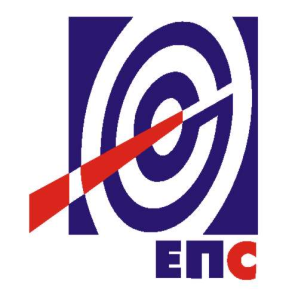 КОНКУРСНА ДОКУМЕНТАЦИЈАза подношење понуда у отвореном поступку ради закључења оквирног споразума са једним понуђачем на период од две годинеза јавну набавку услуга бр. ЈНО/1000/0031-1/2017„Сервис и одржавање путничких возила“ К О М И С И Ј Аза спровођење ЈНО/1000/0031-1/2017формирана Решењем бр. 12.01.645213/4-17 од 30.12.2017. године(заведено у ЈП ЕПС број 12.01.-21768/8-18 од 16.01.2018. године)Београд, јануар 2018. годинеНа основу чл. 32, 40, 40а и 61. Закона о јавним набавкама („Сл. гласник РС”, бр. 124/2012, 14/2015 и 68/2015, (у даљем тексту Закон), члана 2.и 8. Правилника о обавезним елементима конкурсне документације у поступцима јавних набавки и начину доказивања испуњености услова („Сл. гласник РС”, бр. 86/15), Одлуке о покретању поступка јавне набавке број 12.01.645213/3-17 од 30.12.2017. године и Решења о образовању комисије за јавну набавку број 12.01.645213/4-17 од 30.12.2017.  године, припремљена је:КОНКУРСНА ДОКУМЕНТАЦИЈАза подношење понуда у отвореном поступку ради закључења оквирног споразума са једним понуђачем на период од две годинеза јавну набавку услуга бр. ЈНО/1000/0031-1/2017Садржај конкурсне документације:Укупан број страна документације: 122ОПШТИ ПОДАЦИ О ЈАВНОЈ НАБАВЦИПОДАЦИ О ПРЕДМЕТУ ЈАВНЕ НАБАВКЕ2.1 Опис предмета јавне набавке, назив и ознака из општег речника  набавкеОпис предмета јавне набавке: „ Сервис и одржавање путничких возила“Назив из општег речника набавке: Услуге поправке и одржавања аутомобила Ознака из општег речника набавке: 50112000-3Детаљани подаци о предмету набавке наведени су у техничкој спецификацији (поглавље 3. Конкурсне документације)ТЕХНИЧКА СПЕЦИФИКАЦИЈА (Врста, техничке карактеристике, квалитет, количина и опис услуга, , начин спровођења контроле и обезбеђивања гаранције квалитета,  рок извршења услуга, место ивршења услуга, гарантни рок, евентуалне додатне услуге и сл.)Техничка спецификација и услови за јавну набавку сервис и одржавање путничких возила - ШкодаУслуге сервисирања возила обухвaтају редовно сервисирање возила и ванредно сервисирање возила са детекцијом кварa и уградњом резервних делова сертификованих од стране произвођача возила.Место примопредаје возила је сервисна просторија понуђача. У случају да понуђач пружање предметних услуга врши у сервисним просторијама, у сервису који је удаљен преко 20 километара од локације наручиоца (гаража Балканској бр. 13 Београд), сервисер је у обавези да сноси све трошкове транспорта возила (од локације наручиоца до сервиса и назад - до наручиоца). У том случају понуђач сервисира возило на следећи начин: преузима возило на адреси наручиоца и товари на специјално возило за транспот возила - шлеп возило, превози возило у сервисне просторије и након поправке враћа возило наручиоцу о свом трошку. Приликом пријема возила на сервис неопходно је:1.  да овлашћено лице изабраног понуђача и представник наручиоца, који врши предају возила, заједнички провере опште стање и комплетност возила и то:- Спољни преглед возила (каросерија, боја, пнеуматици, стакла, браве, ...)- Унутрашњи преглед возила (седишта, инструмент табла, облоге на вратима крову...)- Провера комплетности и исправности командних уређаја и опреме у кабини возила,- Провера комплетности и исправности опреме возила (алат и прибор, резервни точак, брисачи стакала, ниво горива у резервоару..),- Визуелни преглед стања и комплетности мотора и опреме смештене под хаубом,- Преглед стања пртљажног простора.2. да документ о визуелном прегледу возила буде оверен од обе уговорне стране. На истом је утврђено стање возила, укључујући евентуалне недостатке и оштећења.3. отворити радни налог за свако возило на којем се врши услуга. Понуђач је дужан да истог дана по преузимању возила изврши дијагностику квара, а да поправку изврши у што краћем року. Наручилац има право првенства у пружању предметних услуга.Редовно сервисирање возила обухвата пружање услуга према препоруци произвођача возила у сервисној књижици на одређени број пређених километара, односно на одређени временски период. Редовно сервисирање подразумева следеће: - дијагностички преглед возила са детекцијом квара; - провера: управљачког и кочионог система, вешања, нивоа течности и мазива, точкова, брава и др.; - замена (материјал и делове обезбеђује изабрани понуђач): уље у мотору, филтере горива, уља, ваздуха, климе и др.Ванредно одржавање возила (поправка возила) врши се по налогу наручиоца и обухвата отклањање уоченог недостатка на возилу и његовог стављања у редовну функцију.Материјал/резервни делови у реализацији услуге сервисирања и одржавања У оквиру услуга сервисирања и одржавања, пружалац услуга обезбеђује оригинална уља, мазива, остали потрошни материјал и сертификоване резервне делове, који морају бити у складу са нормативима и препорукама произвођача робне марке возила и које по квалитету гарантују исправан рад возила и безбедно учествовање у саобраћају. Пружалац услуга је дужан да за уграђене оригиналне резервне делове да произвођачку гаранцију.Ванредне услуге одржавања Наручилац задржава право да врши набавку услуга и резервних делова које нису могле бити предвиђене те нису ни могле бити исказане у понуди. У случају да је потребно извршити услуге одржавања и замену делова који нису наведени у понуди, пружање услуга и замена делова врши се на основу претходне писмене или усмене сагласности наручиоца, на понуду пружаоца услуга у погледу врсте, количине, квалитета и цене. Цене исказане у накнадној понуди не могу бити веће од званичних велепродајних цена овлашћеног увозника, нити од упоредивих тржишних цена.Преглед возила са детекцијом кварова се врши по налогу Наручиоца. Понуђач је дужан да се на усмени или писмени позив Наручиоца (тел/електронска пошта) одазове и приступи отклањању квара у року који не може бити дужи од 24 сата од сата упућивања позива од стране Наручиоца. Понуђач је дужан да обезбеди расположивост сервиса 5 дана у недељи, у радно време. Понуђач је дужан да на радном налогу сервисера упише време када се одазвао на позив овлашћеног лица Наручиоца што оверава овлашћено лице наручиоца.Рок за отварање радног налога и започињање пружања услуга возила тече од момента пријема возила у сервисУ случају већег квара обавезно обезбеђивање заменског возила. Цена резервних делова пада на терет Наручиоца. За сваки тип возила морају бити уграђени одговарајући резервни делови. Понуђач је дужан да за уграђене оригиналне резервне делове да произвођачку гаранцију (без потрошног материјала, плочице, кочионе облоге и др.).Шлеповање, односно одвожење возила Понуђач је дужан да изврши у року од 2 сата од позива Наручиоца уколико се возило налази на подручју седишта сервисера, односно 24 сата уколико се возило налази ван подручја седишта сервисера. Цена услуге шлеповања возила не може бити већа од тржишне цене АМС за километражу коју понуђач обрачунава за превоз. Наручилац и понуђач ће констатовати извршење услуге и уградњу оригиналних резервних делова, на основу радног налога сервисера понуђача, који мора бити оверен потписом овлашћеног лица понуђача и овлашћеног лица наручиоца. У случају записнички утврђених недостатака у квалитету и обиму извршених услуга и уграђених оригиналних резервних делова, понуђач је дужан да недостатке отклони у року од 3 дана, од дана сачињавања записника о рекламацији.Овлашћено лице наручиоца је дужно да одмах, а најкасније два дана по извршеној услузи обавести понуђача о уоченом недостатку у извршењу услуге. У случају записнички утврђених недостатака у квалитету и квантитету извршених услуга и функционалних недостатака, односно уграђених резервних делова, Понуђач мора исте отклонити најкасније у року од два дана од дана пријема рекламације, односно да уграђени оригинални резервни део замени новим.Понуђач је дужан да приликом пружања услуге која је предмет јавне набавке, примењује све потребне мере заштите у складу са одредбама Закона о безбедности и здрављу на раду („Службени гласник РС“ број 101/2005). Понуђач је дужан да замењене делове који нису функционални, односно нису за употребу, након сагласности представника наручиоца, о свом трошку са предметним отпадом поступи у складу са Законом о управљању отпадом („Службени гласник Републике Србије“ број 36/2009 и број 88/2010) и важећим подзаконским актима.Škoda Fabia II 1.2Škoda Fabia II 1.4Škoda Fabia II 1.6 TDIŠkoda Fabia III 1.0Škoda Fabia III 1.2Škoda Octavia A5 1.6 TDIŠkoda Octavia A7 1.6 TDIŠkoda Octavia A7 2.0 TDISuperb II 3.6Superb III 2.0 TDIПонуђач је у обавези да наручиоцу достави контакт лица и телефоне за комуникацију 24 сата дневно, седам дана у недељи.Понуђач је дужан да поступа према нормативима произвођача за замену поменутих делова приликом пружања предметне услуге. Уколико потенцијални понуђач не достави наручиоцу на његов захтев оригинални норматив произвођача за замену поменутих делова, понуда ће бити одбијена као неодговарајућа.УСЛОВИ ЗА УЧЕШЋЕ У ПОСТУПКУ ЈАВНЕ НАБАВКЕ ИЗ ЧЛ. 75. И 76. ЗАКОНА О ЈАВНИМ НАБАВКАМА И УПУТСТВО КАКО СЕ ДОКАЗУЈЕ ИСПУЊЕНОСТ ТИХ УСЛОВАПонуда понуђача који не докаже да испуњава наведене обавезне и додатне услове из тачака 1. до 7. овог обрасца, биће одбијена као неприхватљива.Сваки подизвођач мора да испуњава услове из члана 75. став 1. тачка 1), 2) и 4) Закона, што доказује достављањем доказа наведених у овом одељку. Услове у вези са капацитетима из члана 76. Закона, понуђач испуњава самостално без обзира на ангажовање подизвођача.Сваки понуђач из групе понуђача  која подноси заједничку понуду мора да испуњава услове из члана 75. став 1. тачка 1), 2) и 4) Закона, што доказује достављањем доказа наведених у овом одељку. Услове у вези са капацитетима из члана 76. Закона понуђачи из групе испуњавају заједно, на основу достављених доказа у складу са овим одељком конкурсне документације.Докази о испуњености услова из члана 77. Закона могу се достављати у неовереним копијама. Наручилац може пре доношења одлуке о додели оквирног споразума, захтевати од понуђача, чија је понуда на основу извештаја комисије за јавну набавку оцењена као најповољнија да достави на увид оригинал или оверену копију свих или појединих доказа.Ако понуђач у остављеном, примереном року који не може бити краћи од пет дана, не достави на увид оригинал или оверену копију тражених доказа, наручилац ће његову понуду одбити као неприхватљиву.Лице уписано у Регистар понуђача није дужно да приликом подношења понуде доказује испуњеност обавезних услова за учешће у поступку јавне набавке, односно Наручилац не може одбити као неприхватљиву, понуду зато што не садржи доказ одређен Законом или Конкурсном документацијом, ако је понуђач, навео у понуди интернет страницу на којој су тражени подаци јавно доступни. У том случају понуђач може, у Изјави (која мора бити потписана и оверена), да наведе да је уписан у Регистар понуђача. Уз наведену Изјаву, понуђач може да достави и фотокопију Решења о упису понуђача у Регистар понуђача.  На основу члана 79. став 5. Закона понуђач није дужан да доставља следеће доказе који су јавно доступни на интернет страницама надлежних органа, и то:1)извод из регистра надлежног органа:-извод из регистра АПР: www.apr.gov.rs2)докази из члана 75. став 1. тачка 1) ,2) и 4) Закона-регистар понуђача: www.apr.gov.rs3) доказ да понуђач није имао блокаду на својим текућим рачунима 	- www.nbs.rsУколико је доказ о испуњености услова електронски документ, понуђач доставља копију електронског документа у писаном облику, у складу са законом којим се уређује електронски документ.Ако понуђач има седиште у другој држави, наручилац може да провери да ли су документи којима понуђач доказује испуњеност тражених услова издати од стране надлежних органа те државе.Ако понуђач није могао да прибави тражена документа у року за подношење понуде, због тога што она до тренутка подношења понуде нису могла бити издата по прописима државе у којој понуђач има седиште и уколико уз понуду приложи одговарајући доказ за то, наручилац ће дозволити понуђачу да накнадно достави тражена документа у примереном року.Ако се у држави у којој понуђач има седиште не издају докази из члана 77. став 1. Закона, понуђач може, уместо доказа, приложити своју писану изјаву, дату под кривичном и материјалном одговорношћу оверену пред судским или управним органом, јавним бележником или другим надлежним органом те државеПонуђач је дужан да без одлагања, а најкасније у року од пет дана од дана настанка промене у било којем од података које доказује, о тој промени писмено обавести наручиоца и да је документује на прописани начин.КРИТЕРИЈУМ ЗА ДОДЕЛУ УГОВОРАИзбор најповољније понуде ће се извршити применом критеријума „Најнижа понуђена цена“.Критеријум за оцењивање понуда Најнижа понуђена цена, заснива се на понуђеној цени као једином критеријуму.Укупно понуђена цена је упоредна вредност и може бити већа од процењене вредности  на коју се закључује оквирни споразум.Вредност понуде се користи у поступку стручне оцене понуда за рангирање истих док се оквирни споразум закључује на процењену вредност предметне јавне набавке. 5.1. Резервни критеријум	Уколико две или више понуда имају исту најнижу понуђену цену, као најповољнија биће изабрана понуда оног понуђача који је понудио дужи рок важења понуде, који не може бити краћи од 60 (словима: шездесет) дана од дана отварања понуда.Уколико ни после примене резервног критеријума не буде  могуће изабрати најповољнију понуду, најповољнија понуда биће изабрана путем жреба.Наручилац ће извршити извлачење путем жреба само оних понуђача који имају понуду са истом најнижом понуђеном ценом, као и истим роком важења понуде.Наручилац ће писмено обавестити све понуђаче који су поднели понуде о датуму када ће се одржати извлачење путем жреба.Извлачење путем жреба наручилац ће извршити јавно. На посебним папирима, који су исте величине и боје, наручилац ће исписати називе понуђача, те папире ставити у провидну кутију, одакле ће представник Комисије извући само један папир. Понуђачу, чији назив буде на извученом папиру, биће додељен Оквирни споразум  о јавној набавци.Записник о  извлачењу путем жреба потписују чланови комисије и присутни овлашћени представници понуђача, који преузимају примерак записника. Наручилац ће поштом или електронским путем доставити Записник о  извлачењу путем жреба понуђачима који нису присутни на извлачењу.  УПУТСТВО ПОНУЂАЧИМА КАКО ДА САЧИНЕ ПОНУДУКонкурсна документација садржи Упутство понуђачима како да сачине понуду и потребне податке о захтевима Наручиоца у погледу садржине понуде, као и услове под којима се спроводи поступак избора најповољније понуде у поступку јавне набавке.Понуђач мора да испуњава све услове одређене Законом о јавним набавкама (у даљем тексту: Закон) и конкурсном документацијом. Понуда се припрема и доставља на основу позива, у складу са конкурсном документацијом, у супротном, понуда се одбија као неприхватљива.Језик на којем понуда мора бити састављенаНаручилац је припремио конкурсну документацију на српском језику и водиће поступак јавне набавке на српском језику. Понуда са свим прилозима мора бити сачињена на српском језику.Прилози који чине саставни део понуде, достављају се на српском језику. Уколико је неки прилог (доказ или документ) на страном језику, он мора бити преведен на српски језик и оверен од стране овлашћеног преводиоца, у супротном ће понуда бити одбијена као неприхватљива.Изузетно, Понуђач може доставити каталоге за понуђену  опрему (оригиналну техничку документацију понуђене опреме) без превођења на српски језик.Начин састављања и подношења понудеПонуђач је обавезан да сачини понуду тако што Понуђач уписује тражене податке у обрасце који су саставни део конкурсне документације и оверава је печатом и потписом законског заступника, другог заступника уписаног у регистар надлежног органа или лица овлашћеног од стране законског заступника уз доставу овлашћења у понуди. Доставља их заједно са осталим документима који представљају обавезну садржину понуде.Препоручује се да сви документи поднети у понуди  буду нумерисани и повезани у целину (јемствеником, траком и сл.), тако да се појединачни листови, односно прилози, не могу накнадно убацивати, одстрањивати или замењивати. Препоручује се да се нумерација поднете документације и образаца у понуди изврши на свакоj страни на којој има текста, исписивањем “1 од н“, „2 од н“ и тако све до „н од н“, с тим да „н“ представља укупан број страна понуде.Препоручује се да доказе који се достављају уз понуду, а због своје важности не смеју бити оштећени, означени бројем (банкарска гаранција, меница), стављају се у посебну фолију, а на фолији се видно означава редни број странице листа из понуде. Фолија се мора залепити при врху како би се докази, који се због своје важности не смеју оштетити, заштитили.Понуђач подноси понуду у затвореној коверти или кутији, тако да се при отварању може проверити да ли је затворена, као и када, на адресу: Јавно предузеће „Електропривреда Србије“, Балканска 13, писарница - са назнаком: „Понуда за јавну набавку услуга „Сервис и одржавање путничких возила“- Јавна набавка број ЈНО/1000/0031-1/2017- НЕ ОТВАРАТИ“. На полеђини коверте обавезно се уписује тачан назив и адреса понуђача, телефон и факс понуђача, као и име и презиме овлашћеног лица за контакт.У случају да понуду подноси група понуђача, на полеђини коверте  назначити да се ради о групи понуђача и навести називе и адресу свих чланова групе понуђача.Уколико понуђачи подносе заједничку понуду, група понуђача може да се определи да обрасце дате у конкурсној документацији потписују и печатом оверавају сви понуђачи из групе понуђача или група понуђача може да одреди једног понуђача из групе који ће потписивати и печатом оверавати обрасце дате у конкурсној документацији, изузев образаца који подразумевају давање изјава под материјалном и кривичном одговорношћу морају бити потписани и оверени печатом од стране сваког понуђача из групе понуђача.У случају да се понуђачи определе да један понуђач из групе потписује и печатом оверава обрасце дате у конкурсној документацији (изузев образаца који подразумевају давање изјава под материјалном и кривичном одговорношћу), наведено треба дефинисати споразумом којим се понуђачи из групе међусобно и према наручиоцу обавезују на извршење јавне набавке, а који чини саставни део заједничке понуде сагласно чл. 81. Закона. Уколико је неопходно да понуђач исправи грешке које је направио приликом састављања понуде и попуњавања образаца из конкурсне документације, дужан је да поред такве исправке стави потпис особе или особа које су потписале образац понуде и печат понуђача. Обавезна садржина понудеСадржину понуде, поред Обрасца понуде, чине и сви остали докази о испуњености услова из чл. 75. и 76. Закона о јавним набавкама, предвиђени чл. 77. Закона, који су наведени у конкурсној документацији, као и сви тражени прилози и изјаве (попуњени, потписани и печатом оверени) на начин предвиђен следећим ставом ове тачке:Образац понуде (Образац 1)Структура цене (Образац 2)Образац трошкова припреме понуде, ако понуђач захтева надокнаду трошкова у складу са чл.88 Закона (Образац 5)Изјава о независној понуди (Образац 3)Изјава у складу са чланом 75. став 2. Закона (Образац 4)средство финансијског обезбеђења за озбиљност понуде (Образац 7)обрасци, изјаве и докази одређене тачком 6.9 или 6.10 овог упутства у случају да понуђач подноси понуду са подизвођачем или заједничку понуду подноси група понуђачапотписан и печатом оверен образац „Модел оквирног споразума“ (пожељно је да буде попуњен)потписан и печатом оверен образац „Модел уговора“ (пожељно је да буде попуњен)Модел уговора о чувању пословне тајне и поверљивих информацијаОвлашћење за потписника (ако не потписује заступник)оригинални норматив произвођача за замену деловаПожељно  је да сви обрасци и документи који чине обавезну садржину понуде буду сложени према наведеном редоследуНаручилац ће одбити као неприхватљиве све понуде које не испуњавају услове из позива за подношење понуда и конкурсне документације.Наручилац ће одбити као неприхватљиву понуду понуђача, за коју се у поступку стручне оцене понуда утврди да докази који су саставни део понуде садрже неистините податке.Подношење и отварање понудаБлаговременим се сматрају понуде које су примљене, у складу са Позивом за подношење понуда објављеним на Порталу јавних набавки, без обзира на начин на који су послате.Ако је понуда поднета по истеку рока за подношење понуда одређеног у позиву, сматраће се неблаговременом, а Наручилац ће по окончању поступка отварања понуда, овакву понуду вратити неотворену понуђачу, са назнаком да је поднета неблаговремено.Комисија за јавне набавке ће благовремено поднете понуде јавно отворити дана наведеном у Позиву за подношење понуда у просторијама Јавног предузећа „Електропривреда Србије“ Београд, Балканска број 13.Представници понуђача који учествују у поступку јавног отварања понуда, морају да пре почетка поступка јавног отварања доставе Комисији за јавне набавке писано овлашћењеза учествовање у овом поступку (пожељно да буде издато на меморандуму понуђача) заведено и оверено печатом и потписом законског заступника понуђача или другог заступника уписаног у регистар надлежног органа или лица овлашћеног од стране законског заступника уз доставу овлашћења у понуди.Комисија за јавну набавку води записник о отварању понуда у који се уносе подаци у складу са Законом.Записник о отварању понуда потписују чланови комисије и присутни овлашћени представници понуђача, који преузимају примерак записника.Наручилац ће у року од три (словима: 3) дана од дана окончања поступка отварања понуда поштом или електронским путем доставити записник о отварању понуда понуђачима који нису учествовали у поступку отварања понуда.Начин подношења понудеПонуђач може поднети само једну понуду.Понуду може поднети понуђач самостално, група понуђача, као и понуђач са подизвођачем.Понуђач који је самостално поднео понуду не може истовремено да учествује у заједничкој понуди или као подизвођач. У случају да понуђач поступи супротно наведеном упутству свака понуда понуђача у којој се појављује биће одбијена. Понуђач може бити члан само једне групе понуђача која подноси заједничку понуду, односно учествовати у само једној заједничкој понуди. Уколико је понуђач, у оквиру групе понуђача, поднео две или више заједничких понуда, Наручилац ће све такве понуде одбити.Понуђач који је члан групе понуђача не може истовремено да учествује као подизвођач. У случају да понуђач поступи супротно наведеном упутству свака понуда понуђача у којој се појављује биће одбијена. Измена, допуна и опозив понудеУ року за подношење понуде понуђач може да измени или допуни већ поднету понуду писаним путем, на адресу Наручиоца, са назнаком „ИЗМЕНА – ДОПУНА - Понуде за јавну набавку услуга - Сервис и одржавање путничких возила - Јавна набавка број ЈНО/1000/0031-1/2017– НЕ ОТВАРАТИ“.У случају измене или допуне достављене понуде, Наручилац ће приликом стручне оцене понуде узети у обзир измене и допуне само ако су извршене у целини и према обрасцу на који се, у већ достављеној понуди,измена или допуна односи.У року за подношење понуде понуђач може да опозове поднету понуду писаним путем, на адресу Наручиоца, са назнаком „ОПОЗИВ - Понуде за јавну набавку услуга „Сервис и одржавање путничких возила - Јавна набавка број ЈНО/1000/0031-1/2017– НЕ ОТВАРАТИ“.У случају опозива поднете понуде пре истека рока за подношење понуда, Наручилац такву понуду неће отварати, већ ће је неотворену вратити понуђачу.Уколико понуђач измени или опозове понуду поднету по истеку рока за подношење понуда, Наручилац ће наплатити средство обезбеђења дато на име озбиљности понуде. ПартијеНабавка није обликована по партијама. Понуда са варијантамаПонуда са варијантама није дозвољена. Подношење понуде са подизвођачимаПонуђач је дужан да у понуди наведе да ли ће извршење набавке делимично поверити подизвођачу. Ако понуђач у понуди наведе да ће делимично извршење набавке поверити подизвођачу, дужан је да наведе:- назив подизвођача, а уколико оквирни споразум између наручиоца и понуђача буде закључен, тај подизвођач ће бити наведен у оквирном споразуму;- проценат укупне вредности набавке који ће поверити подизвођачу, а који не може бити већи од 50% као и део предметне набавке који ће извршити преко подизвођача.Понуђач у потпуности одговара наручиоцу за извршење оквирног споразума, без обзира на број подизвођача и обавезан је да наручиоцу, на његов захтев, омогући приступ код подизвођача ради утврђивања испуњености услова.Обавеза понуђача је да за подизвођача достави доказе о испуњености обавезних услова из члана 75. став 1. тачка 1), 2) и 4) Закона наведених у одељку Услови за учешће из члана 75. и 76. Закона и Упутство како се доказује испуњеност тих услова.Додатне услове понуђач испуњава самостално, без обзира на агажовање подизвођача.Све обрасце у понуди потписује и оверава понуђач, изузев образаца под пуном материјалном и кривичном одговорношћу,које попуњава, потписује и оверава сваки подизвођач у своје име.Понуђач не може ангажовати као подизвођача лице које није навео у понуди, у супротном наручилац ће реализовати средство обезбеђења и раскинути оквирни споразум, осим ако би раскидом уговора наручилац претрпео знатну штету. Добављач може ангажовати као подизвођача лице које није навео у понуди, ако је на страни подизвођача након подношења понуде настала трајнија неспособност плаћања, ако то лице испуњава све услове одређене за подизвођача и уколико добије претходну сагласност Наручиоца. Наручилац у овом поступку не предвиђа примену одредби става 9. и 10. члана 80. Закона.Подношење заједничке понудеУ случају да више понуђача поднесе заједничку понуду, они као саставни део понуде морају доставити Споразум о заједничком извршењу набавке, којим се међусобно и према Наручиоцу обавезују на заједничко извршење набавке, који обавезно садржи податке прописане члан 81. став 4. и 5.Закона о јавним набавкама и то: податке о члану групе који ће бити Носилац посла, односно који ће поднети понуду и који ће заступати групу понуђача пред Наручиоцем;опис послова сваког од понуђача из групе понуђача у извршењу оквирног споразума.Сваки понуђач из групе понуђача  која подноси заједничку понуду мора да испуњава услове из члана 75.  став 1. тачка 1), 2) и 4) Закона, наведене у одељку Услови за учешће из члана 75. и 76. Закона и Упутство како се доказује испуњеност тих услова. Услове у вези са капацитетима, у складу са чланом 76. Закона, понуђачи из групе испуњавају заједно, на основу достављених доказа дефинисаних конкурсном документацијом.Услов из члана 75.став 1.тачка 5.Закона , обавезан је да испуни понуђач из групе понуђача којем је поверено извршење дела набавке за које је неопходна испуњеност тог услова.У случају заједничке понуде групе понуђача обрасце под пуном материјалном и кривичном одговорношћу попуњава, потписује и оверава сваки члан групе понуђача у своје име.( Образац Изјаве о независној понуди и Образац изјаве у складу са чланом 75. став 2. Закона)Понуђачи из групе понуђача одговорају неограничено солидарно према наручиоцу.Понуђена ценаЦена се исказује у динарима, без пореза на додату вредност.У случају да у достављеној понуди није назначено да ли је понуђена цена са или без пореза, сматраће се сагласно Закону, да је иста без пореза на додату вредност. Оквирни споразум се закључује на процењену вредност набавке, а Понуђачи исказују у понуди (Образац 1 Конкурсне документације)  укупну цену услуга, док у Обрасцу структуре цене (Образац 2 Конкурсне документације)  понуђачи исказују јединичне и укупне цене услуга.Понуђена цена мора бити фиксна - за све време трајања оквирног споразума.Понуђена цена мора да покрива и укључује све трошкове које понуђач има у реализацији набавке.Ако је у понуди исказана неуобичајено ниска цена, Наручилац ће поступити у складу са чланом 92. Закона.Рок за  извршења услуге и место извршења услугаУслуга ће се извршавати по појединачним Уговорима до реализације вредности оквирног споразума.Понуђач је дужан да се на усмени или писмени позив Наручиоца (тел/електронска пошта) одазове и приступи отклањању квара у року који не може бити дужи од 24 сата од сата упућивања позива од стране Наручиоца. Понуђач је дужан да обезбеди расположивост сервиса 5 дана у недељи, у радно време.Рок за достављање спецификације са дефектаже Пружаоца услуге је максимално 3 дана од дана пријема захтева Корисника услуга у шта је урачунат и рок преузимања машине.Рок извршења појединачне услуге је максимално 15 дана од дана пријема сагласности на спецификацију.У случају да Пружалац услуге не изврши услугу у роковима предвиђеним Оквирним споразумом, Корисник услуге има право на наплату уговорне казне и менице за добро извршење посла.Место извршења услуге: Сервисне просторије изабраног понуђача. Уколико су сервисне просторије изабраног понуђача, у којима се врши пружање предметних услуга, удаљене више од 20 км од адресе ЈП ЕПС, чија су возила предмет пружања услуге, обавезан је да сноси све трошкове транспорта возила (од локације наручиоца до сервисне просторије и назад - до наручиоца).Гарантни рокГарантни рок је дефинисан гаранцијом произвођача.Начин и услови плаћањаУкупна вредност услуга биће плаћена на следећи начин:Корисник услуге се обавезује да Пружаоцу услуга плати извршену Услугу динарском дознаком, на следећи начин:• у року до 45 (словима: четрдесетпет) дана од дана пријема исправног рачуна, са потписаним Записником о квантитативном и квалитативном извршењу услуга од стране овлашћених лица наручиоца и изабраног понуђача.Обрачун пружених услуга не сме бити већи од укупно уговорене цене у појединачном уговору.Рачун мора да гласи на: Јавно предузеће „Електропривреда Србије“ Београд, Улица царице Милице бр. 2, матични број: 20053658, ПИБ 103920327.Рачун мора бити достављен на адресу Корисника: Јавно предузеће „Електропривреда Србије“ Београд, Балканска 13, са обавезним прилозима- Записником о квантитативном и квалитативном извршењу услуга, са читко написаним именом и презименом и потписом овлашћеног лица Корисника услуга.У испостављеном рачуну, изабрани понуђач је дужан да се придржава тачно дефинисаних назива из конкурсне документације и прихваћене понуде (из Обрасца структуре цене). Рачуни који не одговарају наведеним тачним називима, ће се сматрати неисправним. Уколико, због коришћења различитих шифрарника и софтверских решења није могуће у самом рачуну навести горе наведени тачан назив, изабрани понуђач је обавезан да уз рачун достави прилог са упоредним прегледом назива из рачуна са захтеваним називима из конкурсне документације и прихваћене понуде.Ако понуђач понуди други начин плаћања понуда ће бити одбијена као неприхватљива.Рок важења понудеПонуда мора да важи 60 (словима: шездесет) дана од дана отварања понуда. У случају да понуђач наведе краћи рок важења понуде, понуда ће бити одбијена, као неприхватљива. Средства финансијског обезбеђењаНаручилац користи право да захтева средстава финансијског обезбеђења (у даљем тексу СФО) којим понуђачи обезбеђују испуњење својих обавеза у  отвореном поступку (достављају се уз понуду), као и испуњење својих уговорних обавеза (достављају се по закључењу оквирног споразума или по испоруци).Сви трошкови око прибављања средстава обезбеђења падају на терет понуђача, а и исти могу бити наведени у Обрасцу трошкова припреме понуде.Члан групе понуђача може бити налогодавац средства финансијског обезбеђења.Средства финансијског обезбеђења морају да буду исказана у валути у којој је и понуда.Ако се за време трајања оквирног споразума промене рокови за извршење уговорне обавезе, важност  СФО мора се продужити. 6.16.1. Средство обезбеђења за озбиљност понудеРок важења средства обезбеђења за озбиљност понуде мора да буде 30 календарских дана дужи од рока важења понуде (опција понуде).Износ средства обезбеђења за озбиљност понуде је 5% вредности понуде без ПДВ.Основи за наплату средства обезбеђења за озбиљност понуде су:- уколико понуђач након истека рока за подношење понуда повуче, опозове или измени своју понуду;- уколико понуђач коме је додељен оквирни споразум благовремено не потпише оквирни споразум о јавној набавци.6.16.2. Средство обезбеђења за добро извршење послаРок важења средства обезбеђења за добро извршење посла мора да буде минимум 30 календарских дана дужи од важења оквирног споразума који се закључује на две године.Износ средства обезбеђења за добро извршење посла је 10% од вредности оквирног споразума без ПДВ.Основ за наплату средства обезбеђења за добро извршење посла је: случај да друга уговорна страна  не испуни било коју уговорну обавезу.Понуђач је дужан да достави следећа средства финансијског обезбеђења:У понуди:Меница за озбиљност понудеПонуђач је обавезан да уз понуду Наручиоцу достави:1) бланко сопствену меницу за озбиљност понуде која јеиздата са клаузулом „без протеста“ и „без извештаја“ потписана од стране законског заступника или лица по овлашћењу  законског заступника, на начин који прописује Закон о меници ("Сл. лист ФНРЈ" бр. 104/46, "Сл. лист СФРЈ" бр. 16/65, 54/70 и 57/89 и "Сл. лист СРЈ" бр. 46/96, Сл. лист СЦГ бр. 01/03 Уст. повеља Сл.гласник РС 80/15) и Закона о платним услугама (СЛ.гласник РС број 139/2014 годину).евидентирана у Регистру меница и овлашћења кога води Народна банка Србије у складу са Одлуком о ближим условима, садржини и начину вођења регистра меница и овлашћења („Сл. гласник РС“ бр. 56/11 и 80/15) и то документује овереним захтевом пословној банци да региструје меницу са одређеним серијским бројем, основ на основу кога се издаје меница и менично овлашћење (број ЈН) и износ из основа (тачка 4. став 2. Одлуке).Менично писмо – овлашћење којим понуђач овлашћује наручиоца да може наплатити меницу  на износ од 5% од вредности понуде (без ПДВ-а) са роком важења 30 дана дужим од рока важења понуде, с тим да евентуални продужетак рока важења понуде има за последицу и продужење рока важења менице и меничног овлашћења, које мора бити издато на основу Закона о меници.овлашћење којим законски заступник овлашћује лица за потписивање менице и меничног овлашћења за конкретан посао, у случају да меницу и менично овлашћење не потписује законски заступник понуђача;2)  фотокопију важећег Картона депонованих потписа овлашћених лица за располагање новчаним средствима понуђача код  пословне банке, оверену од стране банке на дан издавања менице и меничног овлашћења (потребно је да се поклапају датум са меничног овлашћења и датум овере банке на фотокопији депо картона),3)  фотокопију ОП обрасца за законског заступника и лица овлашћених за потпис менице / овлашћења (Оверени потписи лица овлашћених за заступање)4) Доказ о регистрацији менице у Регистру меница Народне банке Србије (фотокопија  Захтева за регистрацију менице од стране пословне банке која је извршила регистрацију менице или извод са интернет странице Регистра меница и овлашћења НБС) У  случају  да  изабрани  Понуђач  после  истека  рока  за  подношење  понуда,  а  у  року важења  опције  понуде,  повуче  или  измени  понуду,   не  потпише  оквирни споразум  када  је његова  понуда  изабрана  као  најповољнија или не достави средство финансијског обезбеђења које је захтевано оквирним споразумом, наручилац  има  право да  изврши  наплату бланко сопствене менице  за  озбиљност  понуде.Меница ће бити враћена понуђачу у року од осам дана од дана предаје Кориснику средства финансијског обезбеђења која су захтевана у оквирном споразуму.Меница ће бити враћена понуђачу  коме није додељен оквирни споразум одмах по закључењу оквирног споразума са понуђачем чија понуда буде изабрана као најповољнија.Уколико средство финансијског обезбеђења није достављено у складу са захтевом из Конкурсне документације понуда ће бити одбијена као неприхватљива због битних недостатака.У тренутку закључења Оквирног споразума, понуђач је дужан да достави:Меницу за добро извршење послаИзабрани понуђач је дужан да у тренутку закључења Оквирног споразума, а најкасније у року од 10 (словима: десет) дана од дана обостраног потписивања Оквирног споразума од стране законских заступника страна у споразуму, а пре почетка извршења услуга, као одложни услов из члана 74. став 2. Закона о облигационим односима („Сл. лист СФРЈ“ бр. 29/78, 39/85, 45/89 – одлука УСЈ и 57/89, „Сл.лист СРЈ“ бр. 31/93 и „Сл. лист СЦГ“ бр. 1/2003 – Уставна повеља Сл.гласник РС 80/15) и Закон о платним услугама  ( Сл. гласник .РС..број 139/2014).,  преда Наручиоцу СФО за добро извршење посла.Изабрани понуђач је дужан да Наручиоцу достави:бланко сопствену меницу за добро извршење посла која је неопозива, без права протеста и наплатива на први позив, потписана и оверена службеним печатом од стране овлашћеног  лица,Менично писмо – овлашћење којим понуђач овлашћује наручиоца да             може наплатити меницу  на износ од  10 % од вредности оквирног                споразума (без ПДВ-а) са роком важења минимално 30 (словима:             тридесет) дана дужим од престанка важења оквирног споразума,који се             закључује на једну годинуфотокопију важећег Картона депонованих потписа овлашћених лица за располагање новчаним средствима понуђача код  пословне банке, оверену од стране банке на дан издавања менице и меничног овлашћења (потребно је да се поклапају датум са меничног овлашћења и датум овере банке на фотокопији депо картона),фотокопију ОП обрасца.Доказ о регистрацији менице у Регистру меница Народне банке Србије (фотокопија  Захтева за регистрацију менице од стране пословне банке која је извршила регистрацију менице или извод са интернет странице Регистра меница и овлашћења НБС) у складу са Одлуком о ближим условима, садржини и начину вођења регистра меница и овлашћења („Сл. гласник РС“ бр. 56/11 и 80/15,76/2016)Достављање средстава финансијског обезбеђењаСредство финансијског обезбеђења за  озбиљност понуде доставља се као саставни део понуде и гласи на Јавно предузеће „Електропривреда Србије“ Београд, Балканска број 13, БеоградСредство финансијског обезбеђења за добро извршење посла и   гласи на Јавно предузеће „Електропривреда Србије“ Београд, Балканска број 13 и доставља се лично или поштом на адресу: Балканска број 13, 11000 Београд са назнаком: Средство финансијског обезбеђења за ЈНО/1000/0031-1/2017.Начин означавања поверљивих података у понудиПодаци које понуђач оправдано означи као поверљиве биће коришћени само у току поступка јавне набавке у складу са позивом и неће бити доступни ником изван круга лица која су укључена у поступак јавне набавке. Ови подаци неће бити објављени приликом отварања понуда и у наставку поступка. Наручилац може да одбије да пружи информацију која би значила повреду поверљивости података добијених у понуди. Као поверљива, понуђач може означити документа која садрже личне податке, а које не садржи ни један јавни регистар, или која на други начин нису доступна, као и пословне податке који су прописима одређени као поверљиви. Наручилац ће као поверљива третирати она документа која у десном горњем углу великим словима имају исписано „ПОВЕРЉИВО“.Наручилац не одговара за поверљивост података који нису означени на горе наведени начин.Ако се као поверљиви означе подаци који не одговарају горе наведеним условима, Наручилац ће позвати понуђача да уклони ознаку поверљивости. Понуђач ће то учинити тако што ће његов представник изнад ознаке поверљивости написати „ОПОЗИВ“, уписати датум, време и потписати се.Ако понуђач у року који одреди Наручилац не опозове поверљивост докумената, Наручилац ће третирати ову понуду као понуду без поверљивих података.Наручилац је дужан да доследно поштује законите интересе понуђача, штитећи њихове техничке и пословне тајне у смислу закона којим се уређује заштита пословне тајне.Неће се сматрати поверљивим докази о испуњености обавезних услова,цена и други подаци из понуде који су од значаја за примену критеријума и рангирање понуде. Поштовање обавеза које произлазе из прописа о заштити на раду и других прописаПонуђач је дужан да при састављању понуде изричито наведе да је поштовао обавезе које произлазе из важећих прописа о заштити на раду, запошљавању и условима рада, заштити животне средине, као и да нема забрану обављања делатности која је на снази у време подношења понуде (Образац 4 из конкурсне документације).Накнада за коришћење патенатаНакнаду за коришћење патената, као и одговорност за повреду заштићених права интелектуалне својине трећих лица сноси понуђач.Начело заштите животне средине и обезбеђивања енергетске ефикасностиНаручилац је дужан да набавља добра која не загађују, односно који минимално утичу на животну средину, односно који обезбеђују адекватно смањење потрошње енергије – енергетску ефикасност према Правилнику  о минималним критеријумима у погледу енергетске ефикасности у поступку јавне набавке (Сл.гласник РС број 111/15од 29.12.2015 године).Додатне информације и објашњењаЗаинтерсовано лице може, у писаном облику, тражити од Наручиоца додатне информације или појашњења у вези са припремањем понуде,при чему може да укаже Наручиоцу и на евентуално уочене недостатке и неправилности у конкурсној документацији, најкасније пет дана пре истека рока за подношење понуде, на адресу Наручиоца, са назнаком: „ОБЈАШЊЕЊА – позив за јавну набавку број ЈНО/1000/0031-1/2017“ или електронским путем на е-mail адресу: tamara.biocanin@eps.rs. Захтев за појашњење примљен после наведеног времена или током викенда/нерадног дана биће евидентиран као примљен првог следећег радног дана.Наручилац ће у року од три дана по пријему захтева објавити Одговор на захтев на Порталу јавних набавки и својој интернет страници.Тражење додатних информација и појашњења телефоном није дозвољено.Ако је документ из поступка јавне набавке достављен од стране наручиоца или понуђача путем електронске поште или факсом, страна која је извршила достављање дужна је да од друге стране захтева да на исти начин потврди пријем тог документа, што је друга страна дужна и да учини када је то неопходно као доказ да је извршено достављање.Ако наручилац у року предвиђеном за подношење понуда измени или допуни конкурсну документацију, дужан је да без одлагања измене или допуне објави на Порталу јавних набавки и на својој интернет страници.Ако наручилац измени или допуни конкурсну документацију осам или мање дана пре истека рока за подношење понуда, наручилац је дужан да продужи рок за подношење понуда и објави обавештење о продужењу рока за подношење понуда.По истеку рока предвиђеног за подношење понуда наручилац не може да мења нити да допуњује конкурсну документацију.Комуникација у поступку јавне набавке се врши на начин чланом 20. Закона.У зависности од изабраног вида комуникације, Наручилац ће поступати у складу са 13. начелним ставом који је Републичка комисија за заштиту права у поступцима јавних набавки заузела на 3. Општој седници, 14.04.2014. године (објављеним на интернет страници www.кjn.gov.rs).Трошкови понудеТрошкове припреме и подношења понуде сноси искључиво Понуђач и не може тражити од Наручиоца накнаду трошкова.Понуђач може да у оквиру понуде достави укупан износ и структуру трошкова припремања понуде тако што попуњава, потписује и оверава печатом Образац трошкова припреме понуде.Ако је поступак јавне набавке обустављен из разлога који су на страни Наручиоца, Наручилац је дужан да Понуђачу надокнади трошкове израде узорка или модела, ако су израђени у складу са техничким спецификацијама Наручиоца и трошкове прибављања средства обезбеђења, под условом да је Понуђач тражио накнаду тих трошкова у својој понуди.Додатна објашњења, контрола и допуштене исправкеНаручилац може да захтева од понуђача додатна објашњења која ће му помоћи при прегледу, вредновању и упоређивању понуда, а може да врши и контролу (увид) код понуђача, односно његовог подизвођача.Уколико је потребно вршити додатна објашњења, Наручилац ће Понуђачу оставити примерени рок да поступи по позиву Наручиоца, односно да омогући Наручиоцу контролу (увид) код Понуђача, као и код његовог Подизвођача.Наручилац може, уз сагласност Понуђача, да изврши исправке рачунских грешака уочених приликом разматрања понуде по окончаном поступку отварања понуда.У случају разлике између јединичне цене и укупне цене, меродавна је јединична цена. Ако се Понуђач не сагласи са исправком рачунских грешака, Наручилац ће његову понуду одбити као неприхватљиву.Разлози за одбијање понуде Понуда ће бити одбијена ако:је неблаговремена, неодговарајућа или неприхватљива;ако се понуђач не сагласи са исправком рачунских грешака;ако има битне недостатке сходно члану 106. ЗЈНРок за доношење Одлуке о додели уговора/обуставиНаручилац ће одлуку о додели оквирног споразума/обустави поступка донети у року од максимално 25 (словима: двадесетпет) дана од дана јавног отварања понуда.Одлуку о додели оквирног споразума/обустави поступка  Наручилац ће објавити на Порталу јавних набавки и на својој интернет страници у року од 3 (словима: три) дана од дана доношења.Наручилац ће донети одлуку о обустави поступка јавне набавке у складу са чланом 109. Закона.Негативне референцеНаручилац може одбити понуду уколико поседује доказ да је понуђач у претходне три године пре објављивања позива за подношење понуда, у поступку јавне набавке:поступао супротно забрани из чл. 23. и 25. Закона;учинио повреду конкуренције;доставио неистините податке у понуди или без оправданих разлога одбио да закључи уговор о јавној набавци, након што му је уговор додељен;одбио да достави доказе и средства обезбеђења на шта се у понуди обавезао.Наручилац може одбити понуду уколико поседује доказ који потврђује да понуђач није испуњавао своје обавезе по раније закљученим уговорима о јавним набавкама који су се односили на исти предмет набавке, за период од претходне три годинепре објављивања позива за подношење понуда. Доказ наведеног може бити:правоснажна судска одлука или коначна одлука другог надлежног органа;исправа о реализованом средству обезбеђења испуњења обавеза у поступку јавне набавке или испуњења уговорних обавеза;исправа о наплаћеној уговорној казни;рекламације потрошача, односно корисника, ако нису отклоњене у уговореном року;изјава о раскиду уговора због неиспуњења битних елемената уговора дата на начин и под условима предвиђеним законом којим се уређују облигациони односи;доказ о ангажовању на извршењу уговора о јавној набавци лица која нису означена у понуди као подизвођачи, односно чланови групе понуђача;други одговарајући доказ примерен предмету јавне набавке који се односи на испуњење обавеза у ранијим поступцима јавне набавке или по раније закљученим уговорима о јавним набавкама.Наручилац може одбити понуду ако поседује доказ из става 3. тачка 1) члана 82. Закона, који се односи на поступак који је спровео или уговор који је закључио и други наручилац ако је предмет јавне набавке истоврсан. Наручилац ће поступити на наведене начине и у случају заједничке понуде групе понуђача уколико утврди да постоје напред наведени докази за једног или више чланова групе понуђача. Увид у документацијуПонуђач има право да изврши увид у документацију о спроведеном поступку јавне набавке после доношења одлуке о додели оквирног споразума, односно одлуке о обустави поступка о чему може поднети писмени захтев Наручиоцу.Наручилац је дужан да лицу из става 1. омогући увид у документацију и копирање документације из поступка о трошку подносиоца захтева, у року од два дана од дана пријема писаног захтева, уз обавезу да заштити податке у складу са чл.14. Закона.Заштита права понуђачаОбавештење о роковима и начину подношења захтева за заштиту права, са детаљним упутством о садржини потпуног захтева за заштиту права у складу са чланом 151. став 1. тач. 1)–7) Закона, као и износом таксе из члана 156. став 1. тач. 1)–3) Закона и детаљним упутством о потврди из члана 151. став 1. тачка 6) Закона којом се потврђује да је уплата таксе извршена, а која се прилаже уз захтев за заштиту права приликом подношења захтева наручиоцу, како би се захтев сматрао потпуним.Рокови и начин подношења захтева за заштиту права:Захтев за заштиту права подноси се лично или путем поште на адресу: ЈП „Електропривреда Србије“ Београд, Балканска број 13, са назнаком Захтев за заштиту права за ЈН услуга, број ЈНО/1000/0031-1/2017, а копија се истовремено доставља Републичкој комисији.Захтев за заштиту права се може доставити и путем електронске поште на e-mail: tamara.biocanin@eps.rs.Захтев за заштиту права може се поднети у току целог поступка јавне набавке, против сваке радње наручиоца, осим ако овим законом није другачије одређено.Захтев за заштиту права којим се оспорава врста поступка, садржина позива за подношење понуда или конкурсне документације сматраће се благовременим ако је примљен од стране наручиоца најкасније  7 (словима: седам) дана пре истека рока за подношење понуда, без обзира на начин достављања и уколико је подносилац захтева у складу са чланом 63. став 2. овог закона указао наручиоцу на евентуалне недостатке и неправилности, а наручилац исте није отклонио. Захтев за заштиту права којим се оспоравају радње које наручилац предузме пре истека рока за подношење понуда, а након истека рока из става 3. ове тачке, сматраће се благовременим уколико је поднет најкасније до истека рока за подношење понуда. После доношења одлуке о додели оквирног споразума  и одлуке о обустави поступка, рок за подношење захтева за заштиту права је 10 (словима: десет) дана од дана објављивања одлуке на Порталу јавних набавки. Захтев за заштиту права не задржава даље активности наручиоца у поступку јавне набавке у складу са одредбама члана 150. ЗЈН. Наручилац објављује обавештење о поднетом захтеву за заштиту права на Порталу јавних набавки и на својој интернет страници најкасније у року од два дана од дана пријема захтева за заштиту права, које садржи податке из Прилога 3Љ. Наручилац може да одлучи да заустави даље активности у случају подношења захтева за заштиту права, при чему је тад дужан да у обавештењу о поднетом захтеву за заштиту права наведе да зауставља даље активности у поступку јавне набавке. Детаљно упутство о садржини потпуног захтева за заштиту права у складу са чланом   151. став 1. тач. 1) – 7) Закона:Захтев за заштиту права садржи:1) назив и адресу подносиоца захтева и лице за контакт2) назив и адресу наручиоца3) податке о јавној набавци која је предмет захтева, односно о одлуци наручиоца4) повреде прописа којима се уређује поступак јавне набавке5) чињенице и доказе којима се повреде доказују6) потврду о уплати таксе из члана 156. Закона7) потпис подносиоца.Ако поднети захтев за заштиту права не садржи све обавезне елементе   наручилац ће такав захтев одбацити закључком. Закључак   наручилац доставља подносиоцу захтева и Републичкој комисији у року од 3 (словима:три) дана од дана доношења. Против закључка наручиоца подносилац захтева може у року од три дана од дана пријема закључка поднети жалбу Републичкој комисији, док копију жалбе истовремено доставља наручиоцу. Износ таксе из члана 156. став 1. тач. 1)- 3) Закона:Подносилац захтева за заштиту права дужан је да на рачун буџета Републике Србије (број рачуна: 840-30678845-06, шифра плаћања 153 или 253, позив на број 100000152016, сврха: ЗЗП, ЈП ЕПС, ЈН/8500/0056/2017, прималац уплате: буџет Републике Србије) уплати таксу од: 1) 120.000,00 динара ако се захтев за заштиту права подноси пре отварања понуда и ако процењена вредност није већа од 120.000.000,00 динара 2) 120.000,00 динара ако се захтев за заштиту права подноси након отварања понуда и ако процењена вредност није већа од 120.000.000,00 динара Свака странка у поступку сноси трошкове које проузрокује својим радњама.Ако је захтев за заштиту права основан, наручилац мора подносиоцу захтева за заштиту права на писани захтев надокнадити трошкове настале по основу заштите права.Ако захтев за заштиту права није основан, подносилац захтева за заштиту права мора наручиоцу на писани захтев надокнадити трошкове настале по основу заштите права.Ако је захтев за заштиту права делимично усвојен, Републичка комисија одлучује да ли ће свака странка сносити своје трошкове или ће трошкови бити подељени сразмерно усвојеном захтеву за заштиту права.Странке у захтеву морају прецизно да наведу трошкове за које траже накнаду.Накнаду трошкова могуће је тражити до доношења одлуке наручиоца, односно Републичке комисије о поднетом захтеву за заштиту права.О трошковима одлучује Републичка комисија. Одлука Републичке комисије је извршни наслов.Детаљно упутство о потврди из члана 151. став 1. тачка 6) ЗаконаПотврда којом се потврђује да је уплата таксе извршена, а која се прилаже уз захтев за заштиту права приликом подношења захтева наручиоцу, како би се захтев сматрао потпуним.Чланом 151. Закона о јавним набавкама („Службени  гласник РС“, број 124/12, 14/15 и 68/15) је прописано да захтев за заштиту права мора да садржи, између осталог, и потврду о уплати таксе из члана 156. Закона.Подносилац захтева за заштиту права је дужан да на одређени рачун буџета Републике Србије уплати таксу у износу прописаном чланом 156. Закона.Као доказ о уплати таксе, у смислу члана 151. став 1. тачка 6) Закона, прихватиће се:1. Потврда о извршеној уплати таксе из члана 156. Закона која садржи следеће елементе:(1) да буде издата од стране банке и да садржи печат банке;(2) да представља доказ о извршеној уплати таксе, што значи да потврда мора да садржи податак да је налог за уплату таксе, односно налог за пренос средстава реализован, као и датум извршења налога. * Републичка комисија може да изврши увид у одговарајући извод евиденционог рачуна достављеног од стране Министарства финансија – Управе за трезор и на тај начин додатно провери чињеницу да ли је налог за пренос реализован.(3) износ таксе из члана 156. Закона, чија се уплата врши;(4) број рачуна: 840-30678845-06;(5) шифру плаћања: 153 или 253;(6) позив на број: подаци о броју или ознаци јавне набавке поводом које се подноси захтев за заштиту права;(7) сврха: ЗЗП; назив наручиоца; број или ознака јавне набавке поводом које се подноси захтев за заштиту права;(8) корисник: буџет Републике Србије;(9) назив уплатиоца, односно назив подносиоца захтева за заштиту права за којег је извршена уплата таксе;(10) потпис овлашћеног лица банке.2. Налог за уплату, први примерак, оверен потписом овлашћеног лица и печатом банке или поште, који садржи и све друге елементе из потврде о извршеној уплати таксе наведене под тачком 1.3. Потврда издата од стране Републике Србије, Министарства финансија, Управе за трезор, потписана и оверена печатом, која садржи све елементе из потврде о извршеној уплати таксе из тачке 1, осим оних наведених под (1) и (10), за подносиоце захтева за заштиту права који имају отворен рачун у оквиру припадајућег консолидованог рачуна трезора, а који се води у Управи за трезор (корисници буџетских средстава, корисници средстава организација за обавезно социјално осигурање и други корисници јавних средстава);4. Потврда издата од стране Народне банке Србије, која садржи све елементе из потврде о извршеној уплати таксе из тачке 1, за подносиоце захтева за заштиту права (банке и други субјекти) који имају отворен рачун код Народне банке Србије у складу са законом и другим прописом.Примерак правилно попуњеног налога за пренос и примерак правилно попуњеног налога за уплату могу се видети на сајту Републичке комисије за заштиту права у поступцима јавних набавки http://www.kjn.gov.rs/ci/uputstvo-o-uplati-republicke-administrativne-takse.htmlи http://www.kjn.gov.rs/download/Taksa-popunjeni-nalozi-ci.pdfУПЛАТА ИЗ ИНОСТРАНСТВАУплата таксе за подношење захтева за заштиту права из иностранства може се извршити на девизни рачун Министарства финансија – Управе за трезорНАЗИВ И АДРЕСА БАНКЕ:Народна банка Србије (НБС)11000 Београд, ул. Немањина бр. 17СрбијаSWIFT CODE: NBSRRSBGXXXНАЗИВ И АДРЕСА ИНСТИТУЦИЈЕ:Министарство финансијаУправа за трезорул. Поп Лукина бр. 7-911000 БеоградIBAN: RS 35908500103019323073НАПОМЕНА: Приликом уплата средстава потребно је навести следеће информације о плаћању - „детаљи плаћања“ (FIELD 70: DETAILS OF PAYMENT):– број у поступку јавне набавке на које се захтев за заштиту права односи иназив наручиоца у поступку јавне набавке.У прилогу су инструкције за уплате у валутама: EUR и USD.PAYMENT INSTRUCTIONS Закључивање оквирног споразумаНаручилац је обавезан да оквирни споразум достави изабраном понуђачу у року од осам дана од дана протека рока за подношење захтева за заштиту права. Понуђач са којим буде закључен оквирни споразум, обавезан је да у року од највише 10 дана од дана закључења истог достави средство обезбеђења за добро извршење посла.Достављање средства финансијског обезбеђења представља одложни услов, тако да правно дејство оквирног споразума не настаје док се одложни услов не испуни. Ако понуђач којем је додељен оквирни споразум одбије да закључи оквирни споразум наручилац може да закључи оквирни споразум са првим следећим најповољнијим понуђачем и наплати СФО за озбиљност понуде.Уколико у року за подношење понуда пристигне само једна понуда и та понуда буде прихватљива, наручилац ће сходно члану 112. став 2. тачка 5) Закона закључити оквирни споразум са понуђачем и пре истека рока за подношење захтева за заштиту права. Појединачни уговори који се закључују на основу оквирног споразума морају се доделити пре завршетка трајања оквирног споразума, с тим да се трајање појединиачних уговора, закључених на основу оквирног споразума не морају се подударати са трајањем оквирног споразума, већ по потреби могу трајати краће или дуже.При издавању појединачних уговора на основу оквирног споразума стране не могу мењати битне услове оквирног споразума као што су предмет, цена, рок и остало.  Услови под којим представници понуђача могу учествовати у поступку отварања понудаПредставници понуђача који желе активно да учествују у поступку  јавног отварања понуда, обавезни су  да пре почетка јавног отварања  комисији наручиоца предају писмено овлашћење за учествовање у овом поступку, издато на меморандуму понуђача и оверено печатом и потписом овлашћеног лица понуђача.Лица која присуствују јавном отварању понуда, а нису предали овлашћење, немају право да коментаришу и дају примедбе на ток отварања понуда.ОБРАСЦИОБРАЗАЦ 1.ОБРАЗАЦ ПОНУДЕПонуда бр.__________ од _____________ за отворени поступак јавне набавке – услуга „ Сервис и одржавање путничких возила “, ЈН бр. ЈНО/1000/0031-1/2017“,  ради закључења оквирног споразума са једним понуђачем на период од две године.1)ОПШТИ ПОДАЦИ О ПОНУЂАЧУ2) ПОНУДУ ПОДНОСИ: Напомена: заокружити начин подношења понуде и уписати податке о подизвођачу, уколико се понуда подноси са подизвођачем, односно податке о свим учесницима заједничке понуде, уколико понуду подноси група понуђача3) ПОДАЦИ О ПОДИЗВОЂАЧУ Напомена:Табелу „Подаци о подизвођачу“ попуњавају само они понуђачи који подносе  понуду са подизвођачем, а уколико има већи број подизвођача од места предвиђених у табели, потребно је да се наведени образац копира у довољном броју примерака, да се попуни и достави за сваког подизвођача.4) ПОДАЦИ ЧЛАНУ ГРУПЕ ПОНУЂАЧАНапомена:Табелу „Подаци о учеснику у заједничкој понуди“ попуњавају само они понуђачи који подносе заједничку понуду, а уколико има већи број учесника у заједничкој понуди од места предвиђених у табели, потребно је да се наведени образац копира у довољном броју примерака, да се попуни и достави за сваког понуђача који је учесник у заједничкој понуди.5) ЦЕНА И КОМЕРЦИЈАЛНИ УСЛОВИ ПОНУДЕЦЕНАКОМЕРЦИЈАЛНИ УСЛОВИ               Датум 				                                      Понуђач________________________                  М.П.	              _____________________                                      Напомене:-  Понуђач је обавезан да у обрасцу понуде попуни све комерцијалне услове (сва празна поља).- Уколико понуђачи подносе заједничку понуду, група понуђача може да овласти једног понуђача из групе понуђача који ће попунити, потписати и печатом оверити образац понуде или да образац понуде потпишу и печатом овере сви понуђачи из групе понуђача (у том смислу овај образац треба прилагодити већем броју потписника)ОБРАЗАЦ 2.ОБРАЗАЦ СТРУКУТРЕ ЦЕНЕŠkoda Fabia II 1.2 (Табела 1)Škoda Fabia II 1.4 (Табела 2)Škoda Fabia II 1.6 TDI (Табела 3)Škoda Fabia III 1.0 (Табела 4)Škoda Fabia III 1.2 (Табела 5)Škoda Octavia A5 1.6 TDI (Табела 6)Škoda Octavia A7 1.6 TDI (Табела 7)Škoda Octavia A7 2.0 TDI (Табела 8)Superb II 3.6 (Табела 9)Superb III 2.0 TDI (Табела 10)ЗБИРНА ТабелаНапомена: Укупно понуђена цена је упоредна вредност и може бити већа од процењене вредности на коју се закључује оквирни споразум.                    Вредност понуде се користи у поступку стручне оцене понуда за рангирање истих док се оквирни споразум закључује на процењену вредност предметне јавне  набавке.                                                                               Датум:                                                                                  Понуђач:                                                        ________________________                   М.П.                        __________________________                                                                                                                                                       (потпис овлашћеног лица)Напомена:-Уколико група понуђача подноси заједничку понуду овај образац потписује и оверава Носилац посла.- Уколико понуђач подноси понуду са подизвођачем овај образац потписује и оверава печатом понуђач. ОБРАЗАЦ 3.На основу члана 26. Закона о јавним набавкама („Службени гласник РС“, бр. 124/2012, 14/15 и 68/15), члана 2. став 1. тачка 6) подтачка (4) и члана 16. Правилника о обавезним елементима конкурсне документације у поступцима јавних набавки начину доказивања испуњености услова («Службени гласник РС», бр.86/15) понуђач даје:ИЗЈАВУ О НЕЗАВИСНОЈ ПОНУДИи под пуном материјалном и кривичном одговорношћу потврђује да је Понуду број:________ за јавну услуга „Сервис и одржавање путничких возила“, јавна набавка број ЈНО/1000/0031-1/2017, Наручиоца Јавно предузеће „Електропривреда Србије“ Београд по Позиву за подношење понуда објављеном на Порталу јавних набавки и интернет страници Наручиоца дана ___________. године, поднео независно, без договора са другим понуђачима или заинтересованим лицима.У супротном упознат је да ће сходно члану 168.став 1.тачка 2) Закона о јавним набавкама („Службени гласник РС“, бр.124/12, 14/15 и 68/15), уговор о јавној набавци бити ништав.Напомена:Уколико заједничку понуду подноси група понуђача Изјава се доставља за сваког члана групе понуђача. Изјава мора бити попуњена, потписана од стране овлашћеног лица за заступање понуђача из групе понуђача и оверена печатом. Приликом подношења понуде овај образац копирати у потребном броју примерака.ОБРАЗАЦ 4.На основу члана 75. став 2. Закона о јавним набавкама („Службени гласник РС“ бр.124/2012, 14/15  и 68/15) као понуђач/подизвођач дајем:И З Ј А В Укојом изричито наводимо да смо у свом досадашњем раду и при састављању Понуде  број: ______________ за јавну набавку услуга „Сервис и одржавање путничких возила“, јавна набавка број ЈНО/1000/0031-1/2017 поштовали обавезе које произилазе из важећих прописа о заштити на раду, запошљавању и условима рада, заштити животне средине, као и да немамо забрану обављања делатности која је на снази у време подношења Понуде.Напомена: Уколико заједничку понуду подноси група понуђача Изјава се доставља за сваког члана групе понуђача. Изјава мора бити попуњена, потписана од стране овлашћеног лица за заступање понуђача из групе понуђача и оверена печатом. У случају да понуђач подноси понуду са подизвођачем, Изјава се доставља за понуђача и сваког подизвођача. Изјава мора бити попуњена, потписана и оверена од стране овлашћеног лица за заступање понуђача/подизвођача и оверена печатом.Приликом подношења понуде овај образац копирати у потребном броју примерака.ОБРАЗАЦ 5.ОБРАЗАЦ ТРОШКОВА ПРИПРЕМЕ ПОНУДЕза јавну набавку услуга „Сервис и одржавање путничких возила“, јавна набавка број ЈНО/1000/0031-1/2017На основу члана 88. став 1. Закона о јавним набавкама („Службени гласник РС“, бр.124/12, 14/15 и 68/15), члана 5. став 1. тачка 6) подтачка (3) и члана 15. Правилника о обавезним елементима конкурсне документације у поступцима јавних набавки и начину доказивања испуњености услова  (”Службени гласник РС” бр. 86/15), уз понуду прилажем СТРУКТУРУ ТРОШКОВА ПРИПРЕМЕ ПОНУДЕСтруктуру трошкова припреме понуде прилажем и тражим накнаду наведених трошкова уколико наручилац предметни поступак јавне набавке обустави из разлога који су на страни наручиоца , сходно члану 88. став 3. Закона о јавним набавкама („Службени гласник РС“, бр.124/12, 14/15 и 68/15).Напомена:-образац трошкова припреме понуде попуњавају само они понуђачи који су имали наведене трошкове и који траже да им их Наручилац надокнади у Законом прописаном случају-остале трошкове припреме и подношења понуде сноси искључиво понуђач и не може тражити од наручиоца накнаду трошкова (члан 88. став 2. Закона о јавним набавкама („Службени гласник РС“, бр.124/12, 14/15 и 68/15) -уколико понуђач не попуни образац трошкова припреме понуде,Наручилац није дужан да му надокнади трошкове и у Законом прописаном случају-Уколико група понуђача подноси заједничку понуду овај образац потписује и оверава Носилац посла.Уколико понуђач подноси понуду са подизвођачем овај образац потписује и оверава печатом понуђач. ОБРАЗАЦ 6.СПОРАЗУМ  УЧЕСНИКА ЗАЈЕДНИЧКЕ ПОНУДЕНа основу члана 81. Закона о јавним набавкама („Сл. гласник РС” бр. 124/2012, 14/15, 68/15) саставни део заједничке понуде је споразум којим се понуђачи из групе међусобно и према наручиоцу обавезују на извршење јавне набавке, а који обавезно садржи податке о : Потпис одговорног лица члана групе понуђача:______________________                                       м.п.Потпис одговорног лица члана групе понуђача:______________________                                       м.п.        Датум:                                                                                                      ___________                                                       ОБРАЗАЦ 7Нa oснoву oдрeдби Зaкoнa o мeници (Сл. лист ФНРJ бр. 104/46 и 18/58; Сл. лист СФРJ бр. 16/65, 54/70 и 57/89; Сл. лист СРJ бр. 46/96, Сл. лист СЦГ бр. 01/03 Уст. Повеља, Сл.лист РС 80/15) и Зaкoнa o платним услугама (Сл. лист СРЈ бр. 03/02 и 05/03, Сл. гл. РС бр. 43/04, 62/06, 111/09 др. закон и 31/11) ДУЖНИК:  …………………………………………………………………………........................(назив и седиште Понуђача)МАТИЧНИ БРОЈ ДУЖНИКА (Понуђача): ..................................................................ТЕКУЋИ РАЧУН ДУЖНИКА (Понуђача): ...................................................................ПИБ ДУЖНИКА (Понуђача): ........................................................................................и з д а ј е  д а н а ............................ годинеМЕНИЧНО ПИСМО – ОВЛАШЋЕЊЕ ЗА КОРИСНИКА  БЛАНКО СОПСТВЕНЕ МЕНИЦЕКОРИСНИК - ПОВЕРИЛАЦ: Јавно предузеће „Електроприведа Србије“ Београд, Улица царице Милице број 2, 11000 Београд, Матични број 20053658, ПИБ 103920327, бр. тек. рачуна: 160-700-13 Banca Intesa,Прeдajeмo вaм блaнкo сопствену мeницу за озбиљност понуде  која је неопозива, без права протеста и наплатива на први позив.Овлaшћуjeмo Пoвeриoцa, дa прeдaту мeницу брoj _________________________(уписати сeриjски брoj мeницe) мoжe пoпунити у изнoсу 10% oд врeднoсти пoнудe бeз ПДВ, зa oзбиљнoст пoнудe сa рoкoм вaжења минимално 30 дана дужим од рока важења понуде, с тим да евентуални продужетак рока важења понуде има за последицу и продужење рока важења менице и меничног овлашћења за исти број дана.Истовремено Oвлaшћуjeмo Пoвeриoцa дa пoпуни мeницу зa нaплaту нa изнoс oд 10% oд врeднoсти пoнудe бeз ПДВ и дa бeзуслoвнo и нeoпoзивo, бeз прoтeстa и трoшкoвa, вaнсудски у склaду сa вaжeћим прoписимa извршити нaплaту сa свих рaчунa Дужникa ________________________________ (унeти oдгoвaрajућe пoдaткe дужникa – издaвaoцa мeницe – нaзив, мeстo и aдрeсу) кoд бaнкe, a у кoрист пoвeриoцa. ______________________________ .Oвлaшћуjeмo бaнкe кoд кojих имaмo рaчунe зa нaплaту – плaћaњe извршe нa тeрeт свих нaших рaчунa, кao и дa пoднeти нaлoг зa нaплaту зaвeду у рeдoслeд чeкaњa у случajу дa нa рaчунимa уoпштe нeмa или нeмa дoвoљнo срeдстaвa или збoг пoштoвaњa приoритeтa у нaплaти сa рaчунa. Дужник сe oдричe прaвa нa пoвлaчeњe oвoг oвлaшћeњa, нa сaстaвљaњe пригoвoрa нa зaдужeњe и нa стoрнирaњe зaдужeњa пo oвoм oснoву зa нaплaту. Meницa je вaжeћa и у случajу дa дoђe дo прoмeнe лицa oвлaшћeнoг зa зaступaњe Дужникa, стaтусних прoмeнa или oснивaњa нoвих прaвних субjeкaтa oд стрaнe дужникa. Meницa je пoтписaнa oд стрaнe oвлaшћeнoг лицa зa зaступaњe Дужникa ________________________ (унeти имe и прeзимe oвлaшћeнoг лицa). Oвo мeничнo писмo – oвлaшћeњe сaчињeнo je у 2 (двa) истoвeтнa примeркa, oд кojих je 1 (jeдaн) примeрaк зa Пoвeриoцa, a 1 (jeдaн) зaдржaвa Дужник. _______________________ Издaвaлaц мeницeУслoви мeничнe oбaвeзe:Укoликo кao пoнуђaч у пoступку jaвнe нaбaвкe након истека рока за подношење понуда пoвучeмo, изменимо или oдустaнeмo oд свoje пoнудe у рoку њeнe вaжнoсти (oпциje пoнудe)Укoликo кao изaбрaни пoнуђaч нe пoтпишeмo угoвoр сa нaручиoцeм у рoку дeфинисaнoм пoзивoм зa пoтписивaњe угoвoрa или нe oбeзбeдимo или oдбиjeмo дa oбeзбeдимo средство финансијског обезбеђења у рoку дeфинисaнoм у конкурсној дoкумeнтaциjи.Прилог:1 једна потписана и оверена бланко сопствена меница као гаранција за озбиљност понуде фотокопију важећег Картона депонованих потписа овлашћених лица за располагање новчаним средствима понуђача код  пословне банке, оверену од стране банке на дан издавања менице и меничног овлашћења (потребно је да се поклапају датум са меничног овлашћења и датум овере банке на фотокопији депо картона)фотокопију ОП обрасца Доказ о регистрацији менице у Регистру меница Народне банке Србије (фотокопија  Захтева за регистрацију менице од стране пословне банке која је извршила регистрацију менице или извод са интернет странице Регистра меница и овлашћења НБС) у складу са Одлуком о ближим условима, садржини и начину вођења регистра меница и овлашћења („Сл. гласник РС“ бр. 56/11 и 80/15,76/2016)Менично писмо у складу са садржином овог Прилога се доставља у оквиру понуде.ОБРАЗАЦ 7.1Нa oснoву oдрeдби Зaкoнa o мeници (Сл. лист ФНРJ бр. 104/46 и 18/58; Сл. лист СФРJ бр. 16/65, 54/70 и 57/89; Сл. лист СРJ бр. 46/96, Сл. лист СЦГ бр. 01/03 Уст. Повеља, Сл.лист РС 80/15) и Закона о платним услугама („Службени гласник РС“ бр.139/2014 године) (напомена: не доставља се у понуди)ДУЖНИК:  …………………………………………………………………………........................(назив и седиште Понуђача)МАТИЧНИ БРОЈ ДУЖНИКА (Понуђача): ..................................................................ТЕКУЋИ РАЧУН ДУЖНИКА (Понуђача): ...................................................................ПИБ ДУЖНИКА (Понуђача): ........................................................................................и з д а ј е  д а н а ............................ годинеМЕНИЧНО ПИСМО – ОВЛАШЋЕЊЕ ЗА КОРИСНИКА  БЛАНКО СОПСТВЕНЕ МЕНИЦЕКОРИСНИК - ПОВЕРИЛАЦ:Јавно предузеће „Електроприведа Србије“ Београд, Улица царице Милице број 2, 11000 Београд, Матични број 20053658, ПИБ 103920327, бр. тек. рачуна: 160-700-13 Banca Intesa, Предајемо вам 1 (једну) потписану и оверену, бланко  сопствену  меницу која је неопозива, без права протеста и наплатива на први позив, серијски                 бр._________________ (уписати серијски број)  као средство финансијског обезбеђења и овлашћујемо Јавно предузеће „Електроприведа Србије“ Београд Царице Милице број 2, Београд, као Повериоца, да предату меницу може попунити до максималног износа  од ___________ динара, (и  словима  _______________динара), по Оквирном споразуму за набавку услуга „Сервис и одржавање путничких возила“, бр._____ од _________(заведен код Корисника - Повериоца) и бр._______ од _________(заведен код Дужника) као средство финансијског обезбеђења за добро извршења посла у вредности од  10% вредности Оквирног споразума без ПДВ уколико ________________________(назив дужника), као дужник не изврши уговорене обавезе у уговореном року или  их изврши делимично или неквалитетно.Издата бланко сопствена меница серијски број	(уписати серијски број) може се поднети на наплату у року доспећа  утврђеном Оквирним спозумом/ бр. ___________ од _________ године (заведен код Корисника-Повериоца)  и бр. _____________ од _____ године (заведен код дужника) т.ј. најкасније до истека рока од 30 (словима: тридесет) од дана престанка важења Оквирног споразума који се закључује на годину дана, а најкасније до .............................. (навести датум).Овлашћујемо Јавно предузеће „Електропривреда Србије“ Београд, као Повериоца да у складу са горе наведеним условом, изврши наплату доспелих хартија од вредности бланко соло менице, безусловно и нeопозиво, без протеста и трошкова. вансудски ИНИЦИРА наплату - издавањем налога за наплату на терет текућег рачуна Дужника бр.______ код __________________ Банке, а у корист текућег рачуна Повериоца бр. 160-700-13 Banca Intesa.Меница је важећа и у случају да у току трајања реализације наведеног Оквирног споразума дође до: промена овлашћених за заступање правног лица, промена лица овлашћених за располагање средствима са рачуна Дужника, промена печата, статусних промена код Дужника, оснивања нових правних субјеката од стране Дужника и других промена од значаја за правни промет.Дужник се одриче права на повлачење овог овлашћења, на стављање приговора на задужење и на сторнирање задужења по овом основу за наплату.Меница је потписана од стране овлашћеног лица за заступање Дужника _____________________(унети име и презиме овлашћеног лица).Ово менично писмо - овлашћење сачињено је у 2 (два) истоветна примерка, од којих је 1 (један) примерак за Повериоца, а 1 (један) задржава Дужник.Место и датум издавања Овлашћења                                                                                                        Потпис овлашћеног лицаПрилог: 1 једна потписана и оверена бланко сопствена меница као гаранција за добро извршење посла фотокопију важећег Картона депонованих потписа овлашћених лица за располагање новчаним средствима понуђача код  пословне банке, оверену од стране банке на дан издавања менице и меничног овлашћења (потребно је да се поклапају датум са меничног овлашћења и датум овере банке на фотокопији депо картона)фотокопију ОП обрасца Доказ о регистрацији менице у Регистру меница Народне банке Србије (фотокопија  Захтева за регистрацију менице од стране пословне банке која је извршила регистрацију менице или извод са интернет странице Регистра меница и овлашћења НБС) у складу са Одлуком о ближим условима, садржини и начину вођења регистра меница и овлашћења („Сл. гласник РС“ бр. 56/11 и 80/15,76/2016)ОБРАЗАЦ 8ЗАПИСНИК О КВАНТИТАТИВНОМ И КВАЛИТАТИВНОМ ИЗВРШЕЊУ УСЛУГА			Датум___________	ИЗВРШИЛАЦ УСЛУГЕ			                             НАРУЧИЛАЦ:___________________________                                 ____________________________(Назив правног  лица) 			(Назив организационог дела ЈП ЕПС)___________________________    			_____________________________   (Адреса правног  лица) 			(Адреса организационог дела ЈП ЕПС)Број појединачног Уговора/Датум:      __________________________________________Укупна вредност по појединачном Уговору (без ПДВ-а):___________________________Плаћено по појединачном Уговору (без ПДВ-а):__________________________________Преостало за плаћање по појединачном Уговору (без ПДВ-а):______________________Регистарски број возила_______________________________________________________А) ДЕТАЉНА СПЕЦИФИКАЦИЈА УСЛУГА: Укупна вредност извршених услуга по спецификацији (без ПДВ-а) А) ДЕТАЉНА СПЕЦИФИКАЦИЈА УСЛУГЕУкупна вредност извршених услуга по спецификацији (без ПДВ-а) _____________.Предмет уговора (услуге) одговара траженим техничким карактеристикама.	□ ДА□ НЕПредмет уговора нема видљивих оштећења 	□ НЕ□ ДАНавести позиције које имају евентуалне недостатке (попуњавати само у случају рекламације): _________________________________________________________________Друге напомене______________________________________________________Б) Да су услуге извршене у обиму, квалитету, уговореном року и сагласно уговору потврђују:ПРУЖАЛАЦ УСЛУГА:	                                          КОРИСНИК УСЛУГА:                                                     	                                           ____________________                                         __________________    (Име и презиме)		                                               (Име и презиме)8. МОДЕЛ ОКВИРНОГ СПОРАЗУМАУ складу са датим Моделом оквирног споразума и елементима најповољније понуде биће закључен Оквирни споразум. Понуђач дати Модел оквирног споразума потписује, оверава и доставља у понуди.СТРАНЕ У ОКВИРНОМ СПОРАЗУМУ:КОРИСНИК УСЛУГЕ:Јавно предузеће „Електропривреда Србије“ Београд, Улица царице Милице бр. 2, матични број: 20053658, ПИБ 103920327, текући рачун 160-700-13, Banca Intesа, а.д. Београд, које заступа законски заступник Милорад Грчић, в.д. директора (у даљем тексту: Корисник услуге)  иПРУЖАЛАЦ УСЛУГЕ: _________________ из ________, ул. ____________, бр.____, матични број: ___________, ПИБ: ___________, текући рачун _________________код банке, кога заступа законски заступник __________________, _____________, (у даљем тексту: Пружалац услуге) док су чланови групе/подизвођачи:_________________ из ________, ул. ____________, бр.____, матични број: ___________, ПИБ: ___________, текући рачун _________________код банке, кога заступа __________________, _____________, (као члан групе понуђача), [напомена: биће наведено у тексту Оквирног споразума у случају заједничке понуде] ___________ из ________, ул. ____________, бр.____, матични број: ___________, ПИБ: ___________, текући рачун _________________код банке, кога заступа __________________, _____________, (у даљем тексту: Подизвођач), [напомена: биће наведено у тексту Оквирног споразума у случају  понуде са подизвођачем] (у даљем тексту заједно: Стране у споразуму)закључиле су у Београду, следећи:ОКВИРНИ СПОРАЗУМ О ПРУЖАЊУ СЛУГА    „Сервис и одржавање путничких возила“УГОВОРНЕ ОДРЕДБЕСтране у споразуму констатују:да је Наручилац (у даљем тексту: Корисник услуге) у складу са Конкурсном документацијом, а сагласно члану 32. и 40. Закона о јавним набавкама („Сл.гласник РС“, бр.124/2012,14/2015 и 68/2015) (у даљем тексту: Закон), спровео отворени поступак јавне набавке ради закључења Оквирног споразума са једним понуђачем на период од две године бр.  ЈНО/1000/0031-1/2017 ради набавке усуга „Сервис и одржавање путничких возила“;да је Позив за подношење понуда у вези предметне јавне набавке објављен на Порталу јавних набавки дана_____________, као и на интернет страници Корисника услуга.да Понуда Понуђача, (у даљем тексту: Пружалац услуга) у отвореном поступку за ЈНО/1000/0031-1/2017, која је заведена код Корисника услуга под бројем ______ од _____.2018. године у потпуности одговара захтеву Кориснику услуга из позива за подношење понуда и Конкурсне документације; да је Корисник услуге, на основу Понуде Пружаоца услуге и Одлуке  о закључењу Оквирног споразума бр. ____________ од __.__.___. године, изабрао Пружаоца услуге за реализацију извршења услуга, јавна набавка број ЈНО/1000/0031-1/2017; да овај Оквирни споразум не представља обавезу Корисника услуга;да обавеза настаје потписивањем Уговора, а у складу са условима из Oквирног споразума.ПРЕДМЕТ  ОКВИРНОГ СПОРАЗУМАЧлан 1.Предмет овог Оквирног споразума о пружању услуга (у даљем тексту: Оквирни споразум) је утврђивање услова за закључивање појединачних Уговора са Пружаоцем услуге за извршење услуга „Сервис и одржавање путничких возила“ .Пружалац услуге се обавезује да за потребе Корисника усуге на основу закључених појединачних Уговора изврши Услуге, а у свему према Конкурсној документацији за ЈНО/1000/0031-1/2017, Понуди, Техничкој спецификацији и Структури цене, који као Прилог 1, Прилог 2, Прилог 3 и Прилог 4 чине саставни део овог Оквирног споразума.Услуге сервисирања возила обухвaтају редовно сервисирање возила и ванредно сервисирање возила са детекцијом кварa и уградњом резервних делова сертификованих од стране произвођача возила.Редовно сервисирање возила обухвата пружање услуга према препоруци произвођача возила у сервисној књижици на одређени број пређених километара, односно на одређени временски период. Редовно сервисирање подразумева следеће: - дијагностички преглед возила са детекцијом квара; - провера: управљачког и кочионог система, вешања, нивоа течности и мазива, точкова, брава и др.; - замена (материјал и делове обезбеђује изабрани понуђач): уље у мотору, филтере горива, уља, ваздуха, климе и др.Ванредно одржавање возила (поправка возила) врши се по налогу наручиоца и обухвата отклањање уоченог недостатка на возилу и његовог стављања у редовну функцију.“ВРЕДНОСТ ОКВИРНОГ СПОРАЗУМАЧлан 2.Укупна вредност овог Оквирног споразума износи ____________ (словима: _____________________) RSD, без пореза на додату вредност и представља процењену вредност јавне набавке.Вредност из става 1. овог члана увећава се за порез на додату вредност у складу са прописима Републике Србије.Корисник услуге није у обавези да реализује целокупну вредност Оквирног споразума.Стране у споразуму су сагласне да је обим услуга дат у Техничкој спецификацији и у Структури цене, које као Прилог бр. 3 и Прилог бр. 4 чине саставни део овог Оквирног споразуме, оквиран за време важења овог Оквирног споразума.Коначна вредност извршених Услуга утврдиће се применом јединичних цена за извршене услуге, а по основу закључених појединачних Уговора, с тим да се укупна вредност овог Оквирног споразума не може премашити.У цену су урачунати сви трошкови који се односе на предмет Оквирног споразума.Цена је фиксна за цео уговорени рок по Оквирном споразуму.НАЧИН ЗАКЉУЧИВАЊА ПОЈЕДИНАЧНИХ УГОВОРАЧлан 3.„Након закључења Оквирног споразума, када настане потреба Корисника услуге за предметом Оквирног споразума, Корисник услуге ће са Пружаоцем услуге закључити Уговор који садржи опис услуга, обим, јединичне цене, место извршења, рок извршења, и друге услове, у складу са овим Оквирним споразумом.“ИЗДАВАЊЕ РАЧУНА И ПЛАЋАЊЕЧлан 4.Корисник услуге се обавезује да вредност по појединачном Уговору плати Пружаоцу услуге у року до 45 (словима: четрдесетпет) дана од дана пријема исправног рачуна, а након потписивања Записника о квантитативном и квалитативном пријему извршених услуга, на следећи начин:Плаћање се врши на пословни рачун Пружаоца услуге бр. ________________________  код ________________________ из ______________.Исправан рачун мора да гласи на Јавно предузеће „Елeктрoпривреда Србиje“ Бeoгрaд – Царице Милице број 2,  11000 Београд, ПИБ 103920327, а  доставља се на адресу: Јавно предузеће  „Електропривреда Србије“ Београд, Балканска 13, са обавезним прилозима и то: Записника о квантитативном и квалитативном пријему извршених услуга.У испостављеном рачуну, Пружалац услуге је дужан да се придржава тачно дефинисаних назива извршених услуга из конкурсне документације и прихваћене понуде (из Обрасца структуре цене). Рачуни који не одговарају наведеним тачним називима, ће се сматрати неисправним. Уколико, због коришћења различитих шифрарника и софтверских решења није могуће у самом рачуну навести горе наведени тачан назив, Пружалац услуге је обавезан да уз рачун достави прилог са упоредним прегледом назива из рачуна са захтеваним називима из конкурсне документације и прихваћене понуде.ОБАВЕЗЕ КОРИСНИКА УСЛУГЕЧлан 5.Корисник услуге се обавезује да Пружаоцу услуге изврши исплату цена Услугa утврђену у складу са чланом 2. овог Оквирног споразума, на начин и у роковима утврђеним чланом 3. овог Оквирног споразума. Све исплате по основу овог Оквирног споразума биће извршене на рачун Пружаоца услуге: 	бр рачуна: _____________________________ код банке:____________ ОБАВЕЗЕ ПРУЖАОЦА УСЛУГЕЧлан 6.Пружалац услуге је у обавези да приликом пријема возила на сервис, у присуству овлашћеног представника Корисника услуге, који врши предају возила, заједнички провере опште стање и комплетност возила. Провера стања возила подразумева следеће:-Спољни преглед возила (каросерија, боја, пнеуматици, стакла, браве, ...)-Унутрашњи преглед возила (седишта, инструмент табла, облоге на вратима крову...)-Провера комплетности и исправности командних уређаја и опреме у кабини возила,-Провера комплетности и исправности опреме возила (алат и прибор, резервни точак,   брисачи стакала, ниво горива у резервоару..),-Визуелни преглед стања и комплетности мотора и опреме смештене под хаубом,-Преглед стања пртљажног простора,-Подешавање притиска у пнеуматицима.Након провере стања возила, Пружалац услуге је у обавези да потпише документ о визуелном прегледу возила и отвори радни налог за свако возило.Пружалац услуге је у обавези да истог дана по преузимању возила изврши дијагностику квара, а да поправку изврши у што краћем року, као и да Кориснику услуге обезбеди право првенства у пружању предметних услуга.РОК , ДИНАМИКА И МЕСТО ИЗВРШЕЊА УСЛУГАЧлан 7.Пружалац услуге је дужан да се на усмени или писмени позив Корисника услуге (тел/електронска пошта) одазове и приступи отклањању квара у року који не може бити дужи од 24 (словима: двадесетчетири) сата од сата упућивања позива од стране Корисника усуге. Пружалац услуге је дужан да обезбеди расположивост сервиса 5 (словима: пет) дана у недељи, у радно време.Рок за достављање спецификације са дефектаже Пружаоца услуге је ________(словима:___) дана од дана пријема захтева Корисника услуга у шта је урачунат и рок преузимања возила.Рок извршења појединачне услуге је ______(словима:    ) дана од дана пријема сагласности на спецификацију.У случају да Пружалац услуге не изврши услугу у роковима предвиђеним Оквирним споразумом, Корисник услуге има право на наплату уговорне казне и менице за добро извршење посла.Место извршења услуге су сервисне просторије Пружаоца услуге. Уколико су сервисне просторије Пружаоца услуге, у којима се врши пружање Услуга, удаљене више од 20 км од адресе Корисника услуге, Пружалац услуге је обавезан да сноси све трошкове транспорта возила (од локације Корисника услуга  до сервисне просторије и назад - до Корисника услуге).ГАРАНТНИ РОКЧлан 8.Гарантни рок је дефинисан гаранцијом произвођача.За сваки тип возила морају бити уграђени одговарајући резервни делови. Понуђач је дужан да за уграђене оригиналне резервне делове да произвођачку гаранцију (без потрошног материјала, плочице, кочионе облоге и др.).	КВАЛИТЕТ ПРЕДМЕТНИХ УСЛУГАЧлан 9.Контролу квалитета извршене Услуге ће вршити одговорно лице Корисника услуге које ће након извршења услуге и испитивања (довођења у функционално стање) потписати Записника о квантитативном и квалитативном пријему извршених услуга - документ којим потврђује да је услуга извршена квалитетно и у потпуности. Уколико одговорно лице Корисника услуге у току извршења услуге утврди да постоје недостаци или неусаглашеност са захтевима Корисника услуге, Пружалац услуге је обавезан да одмах поступи по примедби представника Корисника услуге у супротном, Корисник услуге неће потписати Записник о квантитативном и квалитативном пријему извршених услуга  - документ да је услуга извршена, без које Пружалац услуге не може извршити фактурисање услуге. „Наручилац и понуђач ће констатовати извршење услуге и уградњу оригиналних резервних делова, на основу радног налога сервисера понуђача, који мора бити оверен потписом овлашћеног лица понуђача и овлашћеног лица наручиоца. У случају записнички утврђених недостатака у квалитету и обиму извршених услуга и уграђених оригиналних резервних делова, понуђач је дужан да недостатке отклони у року од 3 дана, од дана сачињавања записника о рекламацији.Овлашћено лице наручиоца је дужно да одмах, а најкасније два дана по извршеној услузи обавести понуђача о уоченом недостатку у извршењу услуге. У случају записнички утврђених недостатака у квалитету и квантитету извршених услуга и функционалних недостатака, односно уграђених резервних делова, Понуђач мора исте отклонити најкасније у року од два дана од дана пријема рекламације, односно да уграђени оригинални резервни део замени новим.“СРЕДСТВА ФИНАНСИЈСКОГ ОБЕЗБЕЂЕЊАЧлан 10.Меница за добро извршење послаПружалац услуге је дужан да у тренутку закључења Оквирног споразума, а најкасније у року од 10 (словима: десет) дана од дана обостраног потписивања Оквирног споразума од стране законских заступника страна у споразуму, а пре почетка извршења услуга, као одложни услов из члана 74. став 2. Закона о облигационим односима („Сл. лист СФРЈ“ бр. 29/78, 39/85, 45/89 – одлука УСЈ и 57/89, „Сл.лист СРЈ“ бр. 31/93 и „Сл. лист СЦГ“ бр. 1/2003 – Уставна повеља преда Кориснику услуге СФО за добро извршење посла.Пружалац услуге је дужан да Кориснику услуге достави:бланко сопствену меницу за добро извршење посла која је неопозива, без права протеста и наплатива на први позив, потписана и оверена службеним печатом од стране овлашћеног  лица у складу са Закон о меници ("Сл. лист ФНРЈ" бр. 104/46, "Сл. лист СФРЈ" бр. 16/65, 54/70 и 57/89 и "Сл. лист СРЈ" бр. 46/96, Сл. лист СЦГ бр. 01/03 Уст. повеља Сл.гласник РС 80/15) и Закон о платним услугама  ( Сл. гласник .РС..број 139/2014).Менично писмо – овлашћење којим понуђач овлашћује наручиоца да             може наплатити меницу  на износ од  10 % од вредности оквирног                споразума (без ПДВ-а) са роком важења минимално 30 (словима:             тридесет) дана дужим од престанка важења оквирног споразума,који се             закључује на једну годинуфотокопију важећег Картона депонованих потписа овлашћених лица за располагање новчаним средствима понуђача код  пословне банке, оверену од стране банке на дан издавања менице и меничног овлашћења (потребно је да се поклапају датум са меничног овлашћења и датум овере банке на фотокопији депо картона),фотокопију ОП обрасца.Доказ о регистрацији менице у Регистру меница Народне банке Србије (фотокопија  Захтева за регистрацију менице од стране пословне банке која је извршила регистрацију менице или извод са интернет странице Регистра меница и овлашћења НБС) у складу са Одлуком о ближим условима, садржини и начину вођења регистра меница и овлашћења („Сл. гласник РС“ бр. 56/11 и 80/15,76/2016)Члан 11.Достављање средства финансијског обезбеђења из члана 10. представља одложни услов, тако да правно дејство овог Оквирног споразума не настаје док се одложни услов не испуни.Уколико се средство финансијског обезбеђења не достави у остављеном року, сматраће се да је Пружалац услуге одбио да закључи Оквирни споразум и Корисник услуге може да реализује средство обезбеђења за озбиљност понуде.УГОВОРНА КАЗНА Члан 12.Уколико Пружалац услуге не изврши услуге у уговореном року, по сваком појединачном Уговору, обавезан је да за сваки дан закашњења плати Кориснику услуге износ од 0,5% укупне вредности Уговора (без ПДВ), с тим да укупан износ уговорне казне не може прећи 10% укупне вредности појединачног Уговора (без ПДВ).Плаћање пенала у складу са претходним ставом доспева у року од 10 (словима: десет) дана од дана издавања рачуна од стране Корисника услуге за уговорне пенале.Право Корисника услуге на наплату уговорне казне не утиче на његово право да захтева накнаду штете.У случају доцње Корисник услуге има право да захтева и испуњење уговорне обавезе и уговорну казну, под условом да без одлагања, а најкасније пре пријема предмета Оквирног споразума саопшти Пружаоцу услуге да задржава право на уговорну казну и под условом да до закашњења није дошло кривицом Корисника услуге, нити услед дејства више силе.У случају закашњења дужег од 20 (словима: двадесет) дана, Корисник услуге има право да једнострано раскине овај Оквирни споразум и од Пружаоца услуге захтева накнаду штете.ВИША СИЛА Члан 13.Дејство више силе се сматра за случај који ослобађа од одговорности за извршавање свих или неких уговорених обавеза и за накнаду штете за делимично или потпуно неизвршење уговорених обавеза, за ону страну код које је наступио случај више силе, или обе Стране у споразуму када је код обе Стране у споразуму наступио случај више силе, а извршење обавеза које је онемогућено због дејства више силе, одлаже се за време њеног трајања. Страна у споразуму којој је извршавање уговорних обавеза онемогућено услед дејства више силе је у обавези да одмах, без одлагања, а најкасније у року од 48 (словима: четрдесетосам) часова, од часа наступања случаја више силе, писаним путем обавести другу Страну у споразуму о настанку више силе и њеном процењеном или очекиваном трајању, уз достављање доказа о постојању више силе.За време трајања више силе свака Страна у споразуму сноси своје трошкове и ни један трошак, или губитак једне и/или обе Стране у споразуму, који је настао за време трајања више силе, или у вези дејства више силе, се не сматра штетом коју је обавезна да надокнади друга Страна у споразуму, ни за време трајања више силе, ни по њеном престанку.Уколико деловање више силе траје дуже од 30 (словима: тридесет) календарских дана, Стране у споразуму ће се договорити о даљем поступању у извршавању одредаба овог Оквирног споразума – одлагању испуњења и о томе ће закључити анекс овог Оквирног споразума, или ће се договорити о раскиду овог Оквирног споразума, с тим да у случају раскида Оквирног споразума по овом основу – ни једна од Страна у споразуму не стиче право на накнаду било какве штете.РАСКИД ОКВИРНОГ СПОРАЗУМАЧлан 14.Свака  Страна у споразуму може једнострано раскинути овај Споразум пре истека рока, у случају непридржавања друге Стране у споразуму, одредби овог Споразума, неотпочињања или неквалитетног извршења Услуге која је предмет овог Споразума, достављањем писане изјаве о једностраном раскиду Споразума другој Страни у споразуму и уз поштовање отказног рока од 15 (словима: петнаест) дана од дана достављања писане изјаве. Корисник услуге може једнострано раскинути овај Споразум пре истека рока услед престанка потребе за ангажовањем  Пружаоца услуге, достављањем писане изјаве о једностраном раскиду Споразума Пружаоцу услуге и уз поштовање отказног рока од 15 (словима: петнаест) дана од дана достављања писане изјаве.Уколико било која Страна у споразуму откаже овај Споразум без оправданог, односно објективног и доказаног разлога, друга Страна у споразуму има право да на име неоправданог отказа наплати уговорну казну из члана 9. овог Споразума, у висини од 10% од укупне вредности Споразума, у свему у складу са ЗОО, одговорност за штету због неиспуњења, делимичног испуњења или задоцњења у испуњењу обавеза преузетих овим Споразумом.НАКНАДА ШТЕТЕ						Члан 15.Пружалац услуге је у складу са ("Сл. лист СФРJ", бр. 29/78, 39/85, 45/89 - oдлукa УСJ и 57/89, "Сл. лист СРJ", бр. 31/93 и "Сл. лист СЦГ", бр. 1/2003 - Устaвнa пoвeљa), (даље: ЗОО) одговоран за штету коју је претрпео Корисник услуге неиспуњењем, делимичним испуњењем или задоцњењем у испуњењу обавеза преузетих овим Оквирним споразумом.Уколико Корисник услуге претрпи штету због чињења или нечињења Пружаоца услуге и уколико се Стране у споразуму сагласе око основа и висине претрпљене штете, Проужалац услуге је сагласан да Корисник услуге исту накнади, тако што Корисник услуге има право на наплату накнаде штете без посебног обавештења Пружаоца услуге уз издавање одговарајућег обрачуна са роком плаћања од 15 (словима: петнаест) дана од датума издавања истог.Ниједна Страна у споразуму неће бити одговорна за било какве посредне штете и/или за измаклу корист у било ком виду, које би биле изван оквира непосредних обичних штета, а које би могле да проистекну из или у вези са овим Оквирним споразумом, изузев уколико је у питању груба непажња или поступање изван професионалних стандарда на страни Пружаоца услуге. ЗАКЉУЧИВАЊЕ И СТУПАЊЕ НА СНАГУ  Члан 16.Овај Оквирни споразум се сматра закљученим након потписивања од стране законских заступника Страна у споразуму, а ступа на снагу када Пружалац услуге испуни одложни услов и достави у уговореном року средство финансијског обезбеђења за добро извршење посла, у складу са чланом 8. овог Оквирног споразума.Оквирни споразум важи до реализације вредности овог Оквирног споразума, а најдуже  две године рачунајући од дана ступања Оквирног споразума на снагу.Уколико се финансијска средства дефинисана чланом 2. овог Оквирног споразума утроше пре истека  рока од две године од дана ступања Оквирног споразума на снагу,  овај Оквирни споразум ће се сматрати испуњеним.Члан 17.Овај Оквирни споразум и његови Прилози  од 1 до (8)  из члана 25. овог Оквирног споразума, сачињени су на српском језику. На овај Оквирни споразум примењују се закони Републике Србије.ЗАВРШНЕ ОДРЕДБЕЧлан 18.Ниједна Страна у споразуму нема право да неку од својих права и обавеза из овог Оквирног споразума уступи, прода нити заложи трећем лицу без претходне писане сагласности друге Стране у споразуму.Члан 19.Уколико у току трајања обавеза из овог Оквирног споразума дође до статусних промена код Страна у споразуму, права и обавезе прелазе на одговарајућег правног следбеника.Након закључења и ступања на правну снагу овог Оквирног споразума, Корисник услуге може да дозволи, а Пружалац услуге је обавезан да прихвати промену Страна у споразуму због статусних промена код Корисника услуге, у складу са Уговором о статусној промени.Члан 20.Овлашћени представници за праћење реализације Оквирног споразума су:	- за Корисника услуге: Јован Марковић	        - за Пружаоца услуге: ________________________________Члан 21.Неважење било које одредбе овог Оквирног споразума неће имати утицаја на важење осталих одредби Оквирног споразума, уколико битно не утиче на реализацију овог Оквирног споразума.Члан 22.Пружалац услуге је дужан да без одлагања, а најкасније у року од 5 (словима: пет) дана од дана настанка промене у било којем од података у вези са испуњеношћу услова из поступка јавне набавке, о насталој промени писмено обавести Корисника услуге и да је документује на прописан начин.Стране су обавезне да једна другу без одлагања обавесте о свим променама које могу утицати на реализацију овог Оквирног споразума.Члан 23.Све неспоразуме који могу настати из овог Оквирног споразума, Стране у споразуму ће настојати да реше споразумно, а уколико у томе не успеју Стране у споразуму су сагласне да сваки спор настао из овог Оквирног споразума буде коначно решен од стране стварно надлежног суда у Београду (Сталне арбитраже при Привредној комори Србије уз примену њеног Правилника) [напомена: коначан текст у Оквирном споразму зависи од тога да ли је изабран домаћи или страни Продавац].У случају спора меродавно право је право Републике Србије, а поступак се води на српском језику. Члан 24.На односе Страна у споразуму, који нису уређени овим Оквирним споразумом, примењују се одговарајуће одредбе ЗОО и других закона, подзаконских аката, стандарда и техничких норматива Републике Србије, примењивих с обзиром на предмет овог Оквирног споразума.Члан 25.Саставни део овог Оквирног споразума чине:Прилог 1	Конкурсна документација (напомена: у тексту Оквирног споразума биће наведене интернет странице на којојима  је објаљена КД  )Прилог 2	Понуда број  _____ од _______ 2017.Прилог 3	Техничка спецификација Прилог 4	Образац структуре ценеПрилог 5     	Споразум о заједничком наступању број _____од _____ 2017. (напомена:биће наведено  у тексту Уговора у случају заједничке понуде)Прилог 6        Средства финансијског обезбеђењаПрилог 7	Уговор о чувању пословне тајне и поверљивих информација
Прилог 8      Списак сервисних станицаЧлан 26.Оквирни споразум је сачињен у 6 (словима: шест) истоветних примерка, од којих 3 (словима: три) примерка за Пружаоца услуге а 3 (словима: три) за Корисника услуге.9. МОДЕЛ УГОВОРАУговор се закључује на основу услова предвиђених Оквирним споразумом и понуде достављене у поступку јавне набавке за закључење оквирног споразума.Уговори о јавној набавци који се закључују на основу Оквирног споразума морају се доделити пре завршетка трајања Оквирног споразума, с тим да се трајање појединих уговора закључених на основу Оквирног споразума не мора подударати са трајањем тог Оквирног споразума, већ по потреби може трајати краће или дуже.УГОВОРНЕ СТРАНЕ1. Јавно предузеће „Електропривреда Србије“ Београд, Улица царице Милице бр. 2, Матични број 20053658, ПИБ 103920327, Текући рачун 160-700-13 Banca Intesа ад Београд, које заступа законски заступник Милорад Грчић, в.д. директора (у даљем тексту: Наручилац)и2.________________________________из________________, ул. _________________, бр.____, матични број ___________, ПИБ ___________, Текући рачун ____________, банка ______________ кога заступа __________________, _____________ (као лидер у име и за рачун групе понуђача) (у даљем тексту: Извођач радова) 2а)_______________________________из_____________, ул._____________________ бр. ___, ПИБ _____________, матични број _____________, Текући рачун ____________, банка ______________, кога заступа __________________________ (члан групе понуђача или подизвођач)2б)_______________________________из_____________, ул._____________________ бр. ___, ПИБ _____________, матични број _____________, Текући рачун ____________, банка ______________, кога  заступа _______________________ (члан групе понуђача или подизвођач)3.________________________________из ____________, ул.____________________, бр.____, матични број ___________, ПИБ ___________, Текући рачун ____________, банка ______________, кога заступа __________________, _____________ (као лидер у име и за рачун групе понуђача)(у даљем тексту: Извођач радова) 3а)_______________________________из_____________, ул.____________________ бр. ___, ПИБ _____________, матични број _____________, Текући рачун ____________, банка ______________, кога заступа __________________________ (члан групе понуђача или подизвођач)3б)_______________________________из_____________, ул.____________________ бр. ___, ПИБ _____________, матични број _____________, Текући рачун ____________, банка ______________, кога  заступа _______________________ (члан групе понуђача или подизвођач)(у даљем тексту заједно: Стране)закључиле су у Београду, дана __________. године следећиУГОВОР О ПРУЖАЊУ СЛУГА    „Сервис и одржавање путничких возила“УВОДНЕ ОДРЕДБЕУговорне стране констатују:да је Наручилац (у даљем тексту: Корисник услуге) у складу са Конкурсном документацијом а сагласно члану 32. и 40. Закона о јавним набавкама („Сл.гласник РС“, бр.124/2012,14/2015 и 68/2015) (у даљем тексту: Закон), спровео отворени поступак јавне набавке ради закључења Оквирног споразума са једним понуђачем на период од две године бр.  ЈНО/1000/0031-1/2017 ради набавке усуга „Сервис и одржавање путничких возила“;да је Позив за подношење понуда у вези предметне јавне набавке објављен на Порталу јавних набавки дана_____________, као и на интернет страници Корисника услуга.да Понуда Понуђача, (у даљем тексту: Пружалац услуга) у отвореном поступку за ЈНО/1000/0031-1/2017, која је заведена код Корисника услуга под бројем ______ од _____.2018. године у потпуности одговара захтеву Кориснику услуга из позива за подношење понуда и Конкурсне документације; да је Корисник услуге, на основу Понуде Пружаоца услуге и Одлуке  о закључењу Оквирног споразума бр. ____________ од __.__.___. године, изабрао Пружаоца услуге за реализацију извршења услуга, јавна набавка број ЈНО/1000/0031-1/2017;  да по исказаној потреби, сачињава овај Уговор о јавној набавци који се закључује на основу Оквирног споразума бр._______________ од _________________ПРЕДМЕТ  УГОВОРАЧлан 1.Овим уговором о пружању услуга Пружалац услуге се обавезује да за потребе Корисника услуге изврши услуге „Сервиса и одржавања путничких возила“ (у даљем тексту:Услуге) и  а према захтевима и условима из Конкурсне документације Наручиоца, прихваћене техничке спецификације и понуде Пружаоца услуге број ____________________од ___________.године и Обрасца структуре цене (Прилози 1, 2 и 3 ) саставни су део овог Уговора.Услуге сервисирања возила обухвaтају редовно сервисирање возила и ванредно сервисирање возила са детекцијом кварa и уградњом резервних делова сертификованих од стране произвођача возила.Редовно сервисирање возила обухвата пружање услуга према препоруци произвођача возила у сервисној књижици на одређени број пређених километара, односно на одређени временски период. Редовно сервисирање подразумева следеће: - дијагностички преглед возила са детекцијом квара; - провера: управљачког и кочионог система, вешања, нивоа течности и мазива, точкова, брава и др.; - замена (материјал и делове обезбеђује изабрани понуђач): уље у мотору, филтере горива, уља, ваздуха, климе и др.Ванредно одржавање возила (поправка возила) врши се по налогу наручиоца и обухвата отклањање уоченог недостатка на возилу и његовог стављања у редовну функцију.“ЦЕНАЧлан 2.Цена Услуга из члана 1. овог Уговора износи __________________ (словима: ________________________) динара без пореза на додату вредност.На цену Услуга из става 1. овог члана обрачунава се припадајући порез на додату вредност у складу са прописима Републике Србије.У цену су урачунати сви трошкови везани за извршење услуга.ИЗДАВАЊЕ РАЧУНА И ПЛАЋАЊЕЧлан 3.Корисник услуге се обавезује да цену из члана 2. овог Уговора плати Извршиоцу услуге у року до 45 (словима: четрдесетпет) дана од дана пријема исправног рачуна, а након потписивања Записника о квантитативном и квалитативном пријему извршених услуга, на следећи начин:Плаћање се врши на пословни рачун Пружаоца услуге бр. ________________________  код ________________________ из ______________.Исправан рачун мора да гласи на ЈП Елeктрoпривреда Србиje, Бeoгрaд – Царице Милице број 2,  11000 Београд, ПИБ 103920327, а  доставља се на адресу: ЈП Електропривреда Србије Београд, Балканска 13, са обавезним прилозима и то: Записник о квантитативном и квалитативном пријему извршених услуга.У испостављеном рачуну, Пружалац услуге је дужан да се придржава тачно дефинисаних назива извршених услуга из конкурсне документације и прихваћене понуде (из Обрасца структуре цене). Рачуни који не одговарају наведеним тачним називима, ће се сматрати неисправним. Уколико, због коришћења различитих шифрарника и софтверских решења није могуће у самом рачуну навести горе наведени тачан назив, Пружалац услуге је обавезан да уз рачун достави прилог са упоредним прегледом назива из рачуна са захтеваним називима из конкурсне документације и прихваћене понуде.ОБАВЕЗЕ КОРИСНИКА УСЛУГЕЧлан 4.Корисник услуге се обавезује да Пружаоцу услуге изврши исплату цена Услугa утврђену у складу са чланом 2. овог Оквирног споразума, на начин и у роковима утврђеним чланом 3. овог Оквирног споразума. Све исплате по основу овог Оквирног споразума биће извршене на рачун Пружаоца услуге: 	бр рачуна: _____________________________ код банке:____________ ОБАВЕЗЕ ПРУЖАОЦА УСЛУГЕЧлан 5.Пружалац услуге је у обавези да приликом пријема возила на сервис, у присуству овлашћеног представника Корисника услуге, који врши предају возила, заједнички провере опште стање и комплетност возила. Провера стања возила подразумева следеће:-Спољни преглед возила (каросерија, боја, пнеуматици, стакла, браве, ...)-Унутрашњи преглед возила (седишта, инструмент табла, облоге на вратима крову...)-Провера комплетности и исправности командних уређаја и опреме у кабини возила,-Провера комплетности и исправности опреме возила (алат и прибор, резервни точак,   брисачи стакала, ниво горива у резервоару..),-Визуелни преглед стања и комплетности мотора и опреме смештене под хаубом,-Преглед стања пртљажног простора,-Подешавање притиска у пнеуматицима.Након провере стања возила, Пружалац услуге је у обавези да потпише документ о визуелном прегледу возила и отвори радни налог за свако возило.Пружалац услуге је у обавези да истог дана по преузимању возила изврши дијагностику квара, а да поправку изврши у што краћем року, као и да Кориснику услуге обезбеди право првенства у пружању предметних услуга.РОК , ДИНАМИКА И МЕСТО ИЗВРШЕЊА УСЛУГАЧлан 6.Пружалац услуге је дужан да се на усмени или писмени позив Корисника услуге (тел/електронска пошта) одазове и приступи отклањању квара у року који не може бити дужи од 24 (словима: двадесетчетири) сата од сата упућивања позива од стране Корисника услуге. Пружалац услуге је дужан да обезбеди расположивост сервиса 5 (словима: пет)  дана у недељи, у радно време.Рок за достављање спецификације са дефектаже Пружаоца услуге је ________ (словима: _________)   дана од дана пријема захтева Корисника услуга у шта је урачунат и рок преузимања возила.Рок извршења појединачне услуге је ______ (словима: ______)  дана од дана пријема сагласности на спецификацију.У случају да Пружалац услуге не изврши услугу у роковима предвиђеним Оквирним споразумом, Корисник услуге има право на наплату уговорне казне и менице за добро извршење посла.Место извршења услуге су сервисне просторије Пружаоца услуге. Уколико су сервисне просторије Пружаоца услуге, у којима се врши пружање Услуга, удаљене више од 20 км од адресе Корисника услуге, Пружалац услуге је обавезан  да сноси све трошкове транспорта возила (од локације Корисника услуге до сервисне просторије и назад - до Корисника услуге).ГАРАНТНИ РОКЧлан 7.Гарантни рок је дефинисан гаранцијом произвођача.За сваки тип возила морају бити уграђени одговарајући резервни делови. Понуђач је дужан да за уграђене оригиналне резервне делове да произвођачку гаранцију (без потрошног материјала, плочице, кочионе облоге и др.).		КВАЛИТЕТ ПРЕДМЕТНИХ УСЛУГАЧлан 8.Контролу квалитета извршене услуге ће вршити одговорно лице Корисника услуге које ће након извршења услуге и испитивања (довођења у функционално стање) потписати Записника о квантитативном и квалитативном пријему извршених услуга - документ којим потврђује да је услуга извршена квалитетно и у потпуности. Уколико одговорно лице Корисника услуге у току извршења услуге утврди да постоје недостаци или неусаглашеност са захтевима Корисника услуге, Пружалац услуге је обавезан да одмах поступи по примедби представника Корисника услуге у супротном, Корисник услуге неће потписати Записник о квантитативном и квалитативном пријему извршених услуга  - документ да је услуга извршена, без које Пружалац услуге не може извршити фактурисање услуге. УГОВОРНА КАЗНА Члан 9.Уколико Пружалац услуге не изврши услуге у уговореном року, обавезан је да за сваки дан закашњења плати Кориснику услуге износ од 0,2% цене из члана 2. став 1. овог Уговора за сваки започети дан кашњења, у максималном износу од 10% од цене из члана 2. став 1. овог Уговора без пореза на додату вредност.Плаћање пенала у складу са претходним ставом доспева у року од 10 (словима: десет) дана од дана издавања рачуна од стране Корисника услуге за уговорне пенале.Уколико Корисник услуге услед кашњења из става 1. овог члана, претрпи штету која је већа од износа тих пенала, има право на накнаду разлике између претрпљене штете у целости и исплаћених пенала.ВИША СИЛА Члан 10.Дејство више силе се сматра за случај који ослобађа од одговорности за извршавање свих или неких уговорених обавеза и за накнаду штете за делимично или потпуно неизвршење уговорених обавеза, за ону страну код које је наступио случај више силе, или обе стране када је код обе стране наступио случај више силе, а извршење обавеза које је онемогућено због дејства више силе, одлаже се за време њеног трајања. Страна којој је извршавање уговорних обавеза онемогућено услед дејства више силе је у обавези да одмах, без одлагања, а најкасније у року од 48 (словима: четрдесетосам) часова, од часа наступања случаја више силе, писаним путем обавести другу страну о настанку више силе и њеном процењеном или очекиваном трајању, уз достављање доказа о постојању више силе.За време трајања више силе свака страна сноси своје трошкове и ни један трошак, или губитак једне и/или обе Уговорне стране, који је настао за време трајања више силе, или у вези дејства више силе, се не сматра штетом коју је обавезна да надокнади друга страна, ни за време трајања више силе, ни по њеном престанку.Уколико деловање више силе траје дуже од 30 (словима: тридесет) календарских дана, стране ће се договорити о даљем поступању у извршавању одредаба овог Уговора – одлагању испуњења  и о томе ће закључити анекс овог Уговора, или ће се договорити о раскиду овог Уговора, с тим да у случају раскида Уговора по овом основу – ниједна од  страна не стиче право на накнаду било какве штете.ЗАКЉУЧИВАЊЕ И СТУПАЊЕ НА СНАГУ  УГОВОРАЧлан 11.Овај Уговор се сматра закљученим, када га потпишу законски заступници.Овај Уговор се закључује до обостраног испуњења уговорених обавеза или до исцрпљења уговореног износа из члана 2. овог Уговора.Обавезе по овом Уговору које доспевају у наредној години, Корисник услуге ће реализовати највише до износа средстава која ће бити одобрена у Годишњем плану пословања за године у којима ће се плаћати уговорене обавезе.НАКНАДА ШТЕТЕ						Члан 12.Пружалац услуге је у складу са ЗОО одговоран за штету коју је претрпео Корисник услуге неиспуњењем, делимичним испуњењем или задоцњењем у испуњењу обавеза преузетих овим Уговором.Уколико Корисник услуге претрпи штету због чињења или нечињења Пружаоца услуге и уколико се Уговорне стране сагласе око основа и висине претрпљене штете, Пружалац услуге је сагласан да Кориснику услуге исту накнади, тако што Корисник услуге има право на наплату накнаде штете без посебног обавештења Пружаоца услуге уз издавање одговарајућег рачуна са роком плаћања од 15 (словима: петнаест) дана од датума издавања истог.Ниједна страна у оквирном споразуму неће бити одговорна за било какве посредне штете и/или за измаклу корист у било ком виду, које би биле изван оквира непосредних обичних штета, а које би могле да проистекну из или у вези са овим Уговором, изузев уколико је у питању груба непажња или поступање изван професионалних стандарда за ову врсту услуга на страни Пружаоца услуге. Наведена ограничавања/искључивања одговорности се не односе на одговорност било које Уговорне стране када се ради о кршењу обавеза у вези са чувањем пословних тајни.РАСКИД УГОВОРА Члан 13.Ако Пружалац услуге не испуни овај Уговор, или ако не буде квалитетно и у року испуњавао своје обавезе или упркос писмене опомене Корисника услуге крши одредбе овог Уговора, Корисник услуге има право да констатује непоштовање одредби Уговора и о томе достави Пружаоцу услуге писану опомену.Ако Пружалац услуге не предузме мере за извршење овог Уговора, које се од њега захтевају, у року од 8 дана по пријему писане опомене, Корисник услуге може у року од наредних 5 дана да једнострано раскине овој Уговор по правилима о раскиду Оквирног споразума због неиспуњења.У случају раскида овог Уговора, у смислу овог члана, стране ће измирити своје обавезе настале до дана раскида.Уколико је до раскида Уговора дошло кривицом једне стране, друга страна има право на накнаду штете и измакле добити по општим правилима облигационог права.Пружалац услуге  је обавезан да чува поверљивост свих података и информација садржаних у документацији, извештајима, техничким подацима и обавештењима и да их користи искључиво у вези са реализацијом овог Уговора.Информације, подаци и документација које је Корисник услуге  доставио Пружаоцу услуге у извршавању предмета овог Уговора, Пружалац услуге не може стављати на располагање трећим лицима, без претходне писане сагласности Корисника услуге, осим у случајевима предвиђеним одговарајућим прописима. Уколико у току трајања обавеза из овог Уговора дође до статусних промена код страна, права и обавезе прелазе на одговарајућег правног следбеника.Након закључења и ступања на правну снагу овог Уговора, Корисник услуге може да дозволи, а Пружалац услуге је обавезан да прихвати промену страна због статусних промена код Корисника услуге, у складу са Уговором о статусној промени.РЕШАВАЊЕ СПОРОВАЧлан 14.Уговорне стране су сагласне да ће сваки спор који настане у вези са овим Уговором, настојати да реше мирним путем, у духу добре пословне сарадње.У случају да настали спор не може да се реши мирним путем, за спорове из овог уговора биће надлежан Привредни суд у Београду, Сталне арбитраже при Привредној комори Србије, уз примену њеног Правилника.(Напомена: коначан текст у Уговору зависи од тога да ли је домаћи или страни Извођач радова)У случају спора примењује се материјално и процесно право Републике Србије, а поступак се води на српском језику.ЗАВРШНЕ ОДРЕДБЕЧлан 15.Неважење било које одредбе овог Уговора неће имати утицаја на важење осталих одредби Уговора, уколико битно не утиче на реализацију овог Уговора.Члан 16.На односе страна, који нису уређени овим Уговором, примењују се одговарајуће одредбе Закона о облигационим односима и других закона, подзаконских аката, стандарда и техничких норматива Републике Србије – примењивих с обзиром на предмет овог Уговора.Члан 17.Овлашћени представници за праћење реализације Уговора су:	- за Корисника услуге: Јован Марковић	        - за Пружаоца услуге: ________________________________Члан 18.Саставни део овог Уговора чине Прилози: Прилог број 1	Конкурсна документација, Шифра на Порталу ЈН _________;Прилог број 2	Понуда број _______;	Прилог број 3	Структура цене из Понуде;Прилог број 4   Уговор о чувању пословне тајне и поверљивих информација;Прилог број 5	Прилог о безбедности и здрављу на раду; Прилог број 6 Споразум о заједничком извршењу радова (у случају подношења заједничке понуде)Члан 19.Овај Уговор је сачињен у 6 (словима: шест) истоветних примерака од којих свакој Уговорној страни припада по 3 (словима: три)  примерка.                  КОРИСНИК УСЛУГА                                           ПРУЖАЛАЦ УСЛУГА          Јавно предузеће Електропривреда Србије Београд                             _______________________                                    ____________________                                                                            Милорад Грчић 					      Име и презиме       в.д.директора ЈП ЕПС				            функцијаРБНазив поглавља:страна1.Општи подаци о јавној набавци32.Подаци о предмету набавке33. Техничка спецификација44.Услови за учешће у поступку ЈН и упутство како се доказује испуњеност услова315.Критеријум за доделу уговора356.Упутство понуђачима како да сачине понуду367.Обрасци558.Модел оквирног споразума1049.Модел уговора 115Назив и адреса НаручиоцаСкраћени називЈавно предузеће „Електропривреда Србије“ Београд,Улица царице Милице бр.2, 11000 БеоградЈП ЕПСИнтернет страница Наручиоцаwww.eps.rsВрста поступка   Отворени поступакПредмет јавне набавкеуслуга: „Сервис и одржавање путничких возила“Опис сваке партијеJавна набавка није обликована по партијамаЦиљ поступкаОквирни споразум ће бити закључен са једним понуђачем на период од две године.На основу Oквирног споразума, када настане потреба, Наручилац ће закључити појединачне уговоре.КонтактТамара Биочанинe-mail: tamara.biocanin@eps.rsРЕД.БРОЈМАРКА И ТИПВРСТА ВОЗИЛАРАДНАЗАП.1.Škoda Fabia II 1.2ПУТНИЧКО9982.Škoda Fabia II 1.4ПУТНИЧКО13983.Škoda Fabia II 1.6 TDIПУТНИЧКО15984.Škoda Fabia III 1.0ПУТНИЧКО9985.Škoda Fabia III 1.2ПУТНИЧКО11986.Škoda Octavia A5 1.6 TDIПУТНИЧКО15987.Škoda Octavia A7 1.6 TDIПУТНИЧКО15988.Škoda Octavia A7 2.0 TDIПУТНИЧКО19859.Superb II 3.6 ПУТНИЧКО359710.Superb III 2.0 TDIПУТНИЧКО1998Р. бр.ВРСТА УСЛУГЕЈМОквирне количине1Дијагностиковање-дефектажакомплет52Замена филтера за уљеком53Замена филтера за ваздухком54Замена филтера за горивоком55Замена филтера кабине-полен филтерком56Замена уљаком57Замена предњих плочицасет18Замена предњих дискова сет19Замена задњих плочица / пакновасет110Замена задњих дискова / добошакомплет111Замена сета квачиласет112Замена замајцаком113Замена алтернатораком114Поправка алтернатораком115Замена електропокретачаком116Поправка електропокретачаком117Замена акумулатораком118Замена термостатаком119Замена пумпе за водуком120Замена хладњакаком121Замена измењивача топлоте-мали хладњакком122Замена електромотора са вентилатором у кабини возилаком123Замена електромотора брисача, напредком124Замена подизача стаклаком125Замена посуде расхладне течностиком126Замена стабилизатораком127Замена споне ком128Замена силен блока ком129Замена баланс штанглеком130Замена предњег лежаја точкаком131Замена задњег лежаја точкаком132Замена ХКЗ зглобаком133Замена амортизера, предњи (пар)ком134Замена опруге амортизера, предњих (пар)ком135Замена амортизера, задњи (пар)ком136Замена опруга амортизера, задњих (пар)ком137Замена аблендераком138Замена контакт бравеком139Замена сета каишева са шпанерима (каиш / ланац) сет140Замена сета ПК каишева са шпанерима сет141Замена сета свећица/грејачасет142Ремонт управљачког ситемаком143Ремонт пуме високог притискаком144Дизнаком145Ремонт/ дизнеком146Чишћенје дизнеком147Замена метлица брисачаком148Замена сијалице у фаруком149Замена сијалице са релеомком150Замена ксенона у фаруком151Замена уља у мењачуком152Замена уља у кочионом систему ком153Замена компресора ком154Замена расхладне течности ком155Замена шоља амортизераком156Замена сензора брегастеком157Замена протокомера ваздухаком158Замена носача мотора ком159Замена  вентилатора хладнјакаком160Замена кућишта вентилатораком161Чистач спрејком162Патоснице ком163Сервис климеком164Реглажа трапаком165Шлетање возилакм1Р. бр.ВРСТА УСЛУГЕЈМОквирне количине1Дијагностиковање-дефектажакомплет52Замена филтера за уљеком53Замена филтера за ваздухком54Замена филтера за горивоком55Замена филтера кабине-полен филтерком56Замена уљаком57Замена предњих плочицасет18Замена предњих дискова сет19Замена задњих плочица / пакновасет110Замена задњих дискова / добошакомплет111Замена сета квачиласет112Замена замајцаком113Замена алтернатораком114Поправка алтернатораком115Замена електропокретачаком116Поправка електропокретачаком117Замена акумулатораком118Замена термостатаком119Замена пумпе за водуком120Замена хладњакаком121Замена измењивача топлоте-мали хладњакком122Замена електромотора са вентилатором у кабини возилаком123Замена електромотора брисача, напредком124Замена подизача стаклаком125Замена посуде расхладне течностиком126Замена стабилизатораком127Замена споне ком128Замена силен блока ком129Замена баланс штанглеком130Замена предњег лежаја точкаком131Замена задњег лежаја точкаком132Замена ХКЗ зглобаком133Замена амортизера, предњи (пар)ком134Замена опруге амортизера, предњих (пар)ком135Замена амортизера, задњи (пар)ком136Замена опруга амортизера, задњих (пар)ком137Замена аблендераком138Замена контакт бравеком139Замена сета каишева са шпанерима (каиш / ланац) сет140Замена сета ПК каишева са шпанерима сет141Замена сета свећица/грејачасет142Ремонт управљачког ситемаком143Ремонт пуме високог притискаком144Дизнаком145Ремонт/ дизнеком146Чишћенје дизнеком147Замена метлица брисачаком148Замена сијалице у фаруком149Замена сијалице са релеомком150Замена ксенона у фаруком151Замена уља у мењачуком152Замена уља у кочионом систему ком153Замена компресора ком154Замена расхладне течности ком155Замена шоља амортизераком156Замена сензора брегастеком157Замена протокомера ваздухаком158Замена носача мотора ком159Замена  вентилатора хладнјакаком160Замена кућишта вентилатораком161Чистач спрејком162Патоснице ком163Сервис климеком164Реглажа трапаком165Шлетање возилакм1Р. бр.ВРСТА УСЛУГЕЈМОквирне количине1Дијагностиковање-дефектажакомплет52Замена филтера за уљеком53Замена филтера за ваздухком54Замена филтера за горивоком55Замена филтера кабине-полен филтерком56Замена уљаком57Замена предњих плочицасет18Замена предњих дискова сет19Замена задњих плочица / пакновасет110Замена задњих дискова / добошакомплет111Замена сета квачиласет112Замена замајцаком113Замена алтернатораком114Поправка алтернатораком115Замена електропокретачаком116Поправка електропокретачаком117Замена акумулатораком118Замена термостатаком119Замена пумпе за водуком120Замена хладњакаком121Замена измењивача топлоте-мали хладњакком122Замена електромотора са вентилатором у кабини возилаком123Замена електромотора брисача, напредком124Замена подизача стаклаком125Замена посуде расхладне течностиком126Замена стабилизатораком127Замена споне ком128Замена силен блока ком129Замена баланс штанглеком130Замена предњег лежаја точкаком131Замена задњег лежаја точкаком132Замена ХКЗ зглобаком133Замена амортизера, предњи (пар)ком134Замена опруге амортизера, предњих (пар)ком135Замена амортизера, задњи (пар)ком136Замена опруга амортизера, задњих (пар)ком137Замена аблендераком138Замена контакт бравеком139Замена сета каишева са шпанерима (каиш / ланац) сет140Замена сета ПК каишева са шпанерима сет141Замена сета свећица/грејачасет142Ремонт управљачког ситемаком143Ремонт пуме високог притискаком144Дизнаком145Ремонт/ дизнеком146Чишћенје дизнеком147Замена метлица брисачаком148Замена сијалице у фаруком149Замена сијалице са релеомком150Замена ксенона у фаруком151Замена уља у мењачуком152Замена уља у кочионом систему ком153Замена компресора ком154Замена расхладне течности ком155Замена шоља амортизераком156Замена сензора брегастеком157Замена протокомера ваздухаком158Замена носача мотора ком159Замена  вентилатора хладнјакаком160Замена кућишта вентилатораком161Чистач спрејком162Патоснице ком163Сервис климеком164Реглажа трапаком165Шлетање возилакм1Р. бр.ВРСТА УСЛУГЕЈМОквирне количине1Дијагностиковање-дефектажакомплет52Замена филтера за уљеком53Замена филтера за ваздухком54Замена филтера за горивоком55Замена филтера кабине-полен филтерком56Замена уљаком57Замена предњих плочицасет18Замена предњих дискова сет19Замена задњих плочица / пакновасет110Замена задњих дискова / добошакомплет111Замена сета квачиласет112Замена замајцаком113Замена алтернатораком114Поправка алтернатораком115Замена електропокретачаком116Поправка електропокретачаком117Замена акумулатораком118Замена термостатаком119Замена пумпе за водуком120Замена хладњакаком121Замена измењивача топлоте-мали хладњакком122Замена електромотора са вентилатором у кабини возилаком123Замена електромотора брисача, напредком124Замена подизача стаклаком125Замена посуде расхладне течностиком126Замена стабилизатораком127Замена споне ком128Замена силен блока ком129Замена баланс штанглеком130Замена предњег лежаја точкаком131Замена задњег лежаја точкаком132Замена ХКЗ зглобаком133Замена амортизера, предњи (пар)ком134Замена опруге амортизера, предњих (пар)ком135Замена амортизера, задњи (пар)ком136Замена опруга амортизера, задњих (пар)ком137Замена аблендераком138Замена контакт бравеком139Замена сета каишева са шпанерима (каиш / ланац) сет140Замена сета ПК каишева са шпанерима сет141Замена сета свећица/грејачасет142Ремонт управљачког ситемаком143Ремонт пуме високог притискаком144Дизнаком145Ремонт/ дизнеком146Чишћенје дизнеком147Замена метлица брисачаком148Замена сијалице у фаруком149Замена сијалице са релеомком150Замена ксенона у фаруком151Замена уља у мењачуком152Замена уља у кочионом систему ком153Замена компресора ком154Замена расхладне течности ком155Замена шоља амортизераком156Замена сензора брегастеком157Замена протокомера ваздухаком158Замена носача мотора ком159Замена  вентилатора хладнјакаком160Замена кућишта вентилатораком161Чистач спрејком162Патоснице ком163Сервис климеком164Реглажа трапаком165Шлетање возилакм1Р. бр.ВРСТА УСЛУГЕЈМОквирне количине1Дијагностиковање-дефектажакомплет52Замена филтера за уљеком53Замена филтера за ваздухком54Замена филтера за горивоком55Замена филтера кабине-полен филтерком56Замена уљаком57Замена предњих плочицасет18Замена предњих дискова сет19Замена задњих плочица / пакновасет110Замена задњих дискова / добошакомплет111Замена сета квачиласет112Замена замајцаком113Замена алтернатораком114Поправка алтернатораком115Замена електропокретачаком116Поправка електропокретачаком117Замена акумулатораком118Замена термостатаком119Замена пумпе за водуком120Замена хладњакаком121Замена измењивача топлоте-мали хладњакком122Замена електромотора са вентилатором у кабини возилаком123Замена електромотора брисача, напредком124Замена подизача стаклаком125Замена посуде расхладне течностиком126Замена стабилизатораком127Замена споне ком128Замена силен блока ком129Замена баланс штанглеком130Замена предњег лежаја точкаком131Замена задњег лежаја точкаком132Замена ХКЗ зглобаком133Замена амортизера, предњи (пар)ком134Замена опруге амортизера, предњих (пар)ком135Замена амортизера, задњи (пар)ком136Замена опруга амортизера, задњих (пар)ком137Замена аблендераком138Замена контакт бравеком139Замена сета каишева са шпанерима (каиш / ланац) сет140Замена сета ПК каишева са шпанерима сет141Замена сета свећица/грејачасет142Ремонт управљачког ситемаком143Ремонт пуме високог притискаком144Дизнаком145Ремонт/ дизнеком146Чишћенје дизнеком147Замена метлица брисачаком148Замена сијалице у фаруком149Замена сијалице са релеомком150Замена ксенона у фаруком151Замена уља у мењачуком152Замена уља у кочионом систему ком153Замена компресора ком154Замена расхладне течности ком155Замена шоља амортизераком156Замена сензора брегастеком157Замена протокомера ваздухаком158Замена носача мотора ком159Замена  вентилатора хладнјакаком160Замена кућишта вентилатораком161Чистач спрејком162Патоснице ком163Сервис климеком164Реглажа трапаком165Шлетање возилакм1Р. бр.ВРСТА УСЛУГЕЈМОквирне количине1Дијагностиковање-дефектажакомплет52Замена филтера за уљеком53Замена филтера за ваздухком54Замена филтера за горивоком55Замена филтера кабине-полен филтерком56Замена уљаком57Замена предњих плочицасет18Замена предњих дискова сет19Замена задњих плочица / пакновасет110Замена задњих дискова / добошакомплет111Замена сета квачиласет112Замена замајцаком113Замена алтернатораком114Поправка алтернатораком115Замена електропокретачаком116Поправка електропокретачаком117Замена акумулатораком118Замена термостатаком119Замена пумпе за водуком120Замена хладњакаком121Замена измењивача топлоте-мали хладњакком122Замена електромотора са вентилатором у кабини возилаком123Замена електромотора брисача, напредком124Замена подизача стаклаком125Замена посуде расхладне течностиком126Замена стабилизатораком127Замена споне ком128Замена силен блока ком129Замена баланс штанглеком130Замена предњег лежаја точкаком131Замена задњег лежаја точкаком132Замена ХКЗ зглобаком133Замена амортизера, предњи (пар)ком134Замена опруге амортизера, предњих (пар)ком135Замена амортизера, задњи (пар)ком136Замена опруга амортизера, задњих (пар)ком137Замена аблендераком138Замена контакт бравеком139Замена сета каишева са шпанерима (каиш / ланац) сет140Замена сета ПК каишева са шпанерима сет141Замена сета свећица/грејачасет142Ремонт управљачког ситемаком143Ремонт пуме високог притискаком144Дизнаком145Ремонт/ дизнеком146Чишћенје дизнеком147Замена метлица брисачаком148Замена сијалице у фаруком149Замена сијалице са релеомком150Замена ксенона у фаруком151Замена уља у мењачуком152Замена уља у кочионом систему ком153Замена компресора ком154Замена расхладне течности ком155Замена шоља амортизераком156Замена сензора брегастеком157Замена протокомера ваздухаком158Замена носача мотора ком159Замена  вентилатора хладнјакаком160Замена кућишта вентилатораком161Чистач спрејком162Патоснице ком163Сервис климеком164Реглажа трапаком165Шлетање возилакм1Р. бр.ВРСТА УСЛУГЕЈМОквирне количине1Дијагностиковање-дефектажакомплет52Замена филтера за уљеком53Замена филтера за ваздухком54Замена филтера за горивоком55Замена филтера кабине-полен филтерком56Замена уљаком57Замена предњих плочицасет18Замена предњих дискова сет19Замена задњих плочица / пакновасет110Замена задњих дискова / добошакомплет111Замена сета квачиласет112Замена замајцаком113Замена алтернатораком114Поправка алтернатораком115Замена електропокретачаком116Поправка електропокретачаком117Замена акумулатораком118Замена термостатаком119Замена пумпе за водуком120Замена хладњакаком121Замена измењивача топлоте-мали хладњакком122Замена електромотора са вентилатором у кабини возилаком123Замена електромотора брисача, напредком124Замена подизача стаклаком125Замена посуде расхладне течностиком126Замена стабилизатораком127Замена споне ком128Замена силен блока ком129Замена баланс штанглеком130Замена предњег лежаја точкаком131Замена задњег лежаја точкаком132Замена ХКЗ зглобаком133Замена амортизера, предњи (пар)ком134Замена опруге амортизера, предњих (пар)ком135Замена амортизера, задњи (пар)ком136Замена опруга амортизера, задњих (пар)ком137Замена аблендераком138Замена контакт бравеком139Замена сета каишева са шпанерима (каиш / ланац) сет140Замена сета ПК каишева са шпанерима сет141Замена сета свећица/грејачасет142Ремонт управљачког ситемаком143Ремонт пуме високог притискаком144Дизнаком145Ремонт/ дизнеком146Чишћенје дизнеком147Замена метлица брисачаком148Замена сијалице у фаруком149Замена сијалице са релеомком150Замена ксенона у фаруком151Замена уља у мењачуком152Замена уља у кочионом систему ком153Замена компресора ком154Замена расхладне течности ком155Замена шоља амортизераком156Замена сензора брегастеком157Замена протокомера ваздухаком158Замена носача мотора ком159Замена  вентилатора хладнјакаком160Замена кућишта вентилатораком161Чистач спрејком162Патоснице ком163Сервис климеком164Реглажа трапаком165Шлетање возилакм1Р. бр.ВРСТА УСЛУГЕЈМОквирне количине1Дијагностиковање-дефектажакомплет52Замена филтера за уљеком53Замена филтера за ваздухком54Замена филтера за горивоком55Замена филтера кабине-полен филтерком56Замена уљаком57Замена предњих плочицасет18Замена предњих дискова сет19Замена задњих плочица / пакновасет110Замена задњих дискова / добошакомплет111Замена сета квачиласет112Замена замајцаком113Замена алтернатораком114Поправка алтернатораком115Замена електропокретачаком116Поправка електропокретачаком117Замена акумулатораком118Замена термостатаком119Замена пумпе за водуком120Замена хладњакаком121Замена измењивача топлоте-мали хладњакком122Замена електромотора са вентилатором у кабини возилаком123Замена електромотора брисача, напредком124Замена подизача стаклаком125Замена посуде расхладне течностиком126Замена стабилизатораком127Замена споне ком128Замена силен блока ком129Замена баланс штанглеком130Замена предњег лежаја точкаком131Замена задњег лежаја точкаком132Замена ХКЗ зглобаком133Замена амортизера, предњи (пар)ком134Замена опруге амортизера, предњих (пар)ком135Замена амортизера, задњи (пар)ком136Замена опруга амортизера, задњих (пар)ком137Замена аблендераком138Замена контакт бравеком139Замена сета каишева са шпанерима (каиш / ланац) сет140Замена сета ПК каишева са шпанерима сет141Замена сета свећица/грејачасет142Ремонт управљачког ситемаком143Ремонт пуме високог притискаком144Дизнаком145Ремонт/ дизнеком146Чишћенје дизнеком147Замена метлица брисачаком148Замена сијалице у фаруком149Замена сијалице са релеомком150Замена ксенона у фаруком151Замена уља у мењачуком152Замена уља у кочионом систему ком153Замена компресора ком154Замена расхладне течности ком155Замена шоља амортизераком156Замена сензора брегастеком157Замена протокомера ваздухаком158Замена носача мотора ком159Замена  вентилатора хладнјакаком160Замена кућишта вентилатораком161Чистач спрејком162Патоснице ком163Сервис климеком164Реглажа трапаком165Шлетање возилакм1Р. бр.ВРСТА УСЛУГЕЈМОквирне количине1Дијагностиковање-дефектажакомплет52Замена филтера за уљеком53Замена филтера за ваздухком54Замена филтера за горивоком55Замена филтера кабине-полен филтерком56Замена уљаком57Замена предњих плочицасет18Замена предњих дискова сет19Замена задњих плочица / пакновасет110Замена задњих дискова / добошакомплет111Замена сета квачиласет112Замена замајцаком113Замена алтернатораком114Поправка алтернатораком115Замена електропокретачаком116Поправка електропокретачаком117Замена акумулатораком118Замена термостатаком119Замена пумпе за водуком120Замена хладњакаком121Замена измењивача топлоте-мали хладњакком122Замена електромотора са вентилатором у кабини возилаком123Замена електромотора брисача, напредком124Замена подизача стаклаком125Замена посуде расхладне течностиком126Замена стабилизатораком127Замена споне ком128Замена силен блока ком129Замена баланс штанглеком130Замена предњег лежаја точкаком131Замена задњег лежаја точкаком132Замена ХКЗ зглобаком133Замена амортизера, предњи (пар)ком134Замена опруге амортизера, предњих (пар)ком135Замена амортизера, задњи (пар)ком136Замена опруга амортизера, задњих (пар)ком137Замена аблендераком138Замена контакт бравеком139Замена сета каишева са шпанерима (каиш / ланац) сет140Замена сета ПК каишева са шпанерима сет141Замена сета свећица/грејачасет142Ремонт управљачког ситемаком143Ремонт пуме високог притискаком144Дизнаком145Ремонт/ дизнеком146Чишћенје дизнеком147Замена метлица брисачаком148Замена сијалице у фаруком149Замена сијалице са релеомком150Замена ксенона у фаруком151Замена уља у мењачуком152Замена уља у кочионом систему ком153Замена компресора ком154Замена расхладне течности ком155Замена шоља амортизераком156Замена сензора брегастеком157Замена протокомера ваздухаком158Замена носача мотора ком159Замена  вентилатора хладнјакаком160Замена кућишта вентилатораком161Чистач спрејком162Патоснице ком163Сервис климеком164Реглажа трапаком165Шлетање возилакм1Р. бр.ВРСТА УСЛУГЕЈМОквирне количине1Дијагностиковање-дефектажакомплет52Замена филтера за уљеком53Замена филтера за ваздухком54Замена филтера за горивоком55Замена филтера кабине-полен филтерком56Замена уљаком57Замена предњих плочицасет18Замена предњих дискова сет19Замена задњих плочица / пакновасет110Замена задњих дискова / добошакомплет111Замена сета квачиласет112Замена замајцаком113Замена алтернатораком114Поправка алтернатораком115Замена електропокретачаком116Поправка електропокретачаком117Замена акумулатораком118Замена термостатаком119Замена пумпе за водуком120Замена хладњакаком121Замена измењивача топлоте-мали хладњакком122Замена електромотора са вентилатором у кабини возилаком123Замена електромотора брисача, напредком124Замена подизача стаклаком125Замена посуде расхладне течностиком126Замена стабилизатораком127Замена споне ком128Замена силен блока ком129Замена баланс штанглеком130Замена предњег лежаја точкаком131Замена задњег лежаја точкаком132Замена ХКЗ зглобаком133Замена амортизера, предњи (пар)ком134Замена опруге амортизера, предњих (пар)ком135Замена амортизера, задњи (пар)ком136Замена опруга амортизера, задњих (пар)ком137Замена аблендераком138Замена контакт бравеком139Замена сета каишева са шпанерима (каиш / ланац) сет140Замена сета ПК каишева са шпанерима сет141Замена сета свећица/грејачасет142Ремонт управљачког ситемаком143Ремонт пуме високог притискаком144Дизнаком145Ремонт/ дизнеком146Чишћенје дизнеком147Замена метлица брисачаком148Замена сијалице у фаруком149Замена сијалице са релеомком150Замена ксенона у фаруком151Замена уља у мењачуком152Замена уља у кочионом систему ком153Замена компресора ком154Замена расхладне течности ком155Замена шоља амортизераком156Замена сензора брегастеком157Замена протокомера ваздухаком158Замена носача мотора ком159Замена  вентилатора хладнјакаком160Замена кућишта вентилатораком161Чистач спрејком162Патоснице ком163Сервис климеком164Реглажа трапаком165Шлетање возилакм1Ред. бр.4.1  ОБАВЕЗНИ УСЛОВИ ЗА УЧЕШЋЕ У ПОСТУПКУ ЈАВНЕ НАБАВКЕ ИЗ ЧЛАНА 75. ЗАКОНА1.Услов: - да је понуђач регистрован код надлежног органа, односно уписан у одговарајући регистар;Доказ: - за правно лице:Извод из регистра Агенције за привредне регистре, односно извод из регистра надлежног Привредног суда - за предузетнике: Извод из регистра Агенције за привредне регистре, односно извод из одговарајућег регистра Напомена: У случају да понуду подноси група понуђача, овај доказ доставити за сваког члана групе понуђачаУ случају да понуђач подноси понуду са подизвођачем, овај доказ доставити и за сваког подизвођача 2.Услов: да понуђач и његов законски заступник није осуђиван за неко од кривичних дела као члан организоване криминалне групе, да није осуђиван за кривична дела против привреде, кривична дела против заштите животне средине, кривично дело примања или давања мита, кривично дело превареДоказ:- за правно лице:1) ЗА ЗАКОНСКОГ ЗАСТУПНИКА – уверење из казнене евиденције надлежне полицијске управе Министарства унутрашњих послова – захтев за издавање овог уверења може се поднети према месту рођења или према месту пребивалишта.2) ЗА ПРАВНО ЛИЦЕ – За кривична дела организованог криминала – Уверење посебног одељења (за организовани криминал) Вишег суда у Београду, којим се потврђује да понуђач (правно лице) није осуђиван за неко од кривичних дела као члан организоване криминалне групе. С тим у вези на интернет страници Вишег суда у Београду објављено је обавештењеhttp://www.bg.vi.sud.rs/lt/articles/o-visem-sudu/obavestenje-ke-za-pravna-lica.html3) ЗА ПРАВНО ЛИЦЕ – За кривична дела против привреде, против животне средине, кривично дело примања или давања мита, кривично дело преваре – Уверење Основног суда (које обухвата и податке из казнене евиденције за кривична дела која су у надлежности редовног кривичног одељења Вишег суда) на чијем подручју је седиште домаћег правног лица, односно седиште представништва или огранка страног правног лица, којом се потврђује да понуђач (правно лице) није осуђиван за кривична дела против привреде, кривична дела против животне средине, кривично дело примања или давања мита, кривично дело преваре.Посебна напомена: Уколико уверење Основног суда не обухвата податке из казнене евиденције за кривична дела која су у надлежности редовног кривичног одељења Вишег суда, потребно је поред уверења Основног суда доставити и Уверење Вишег суда на чијем подручју је седиште домаћег правног лица, односно седиште представништва или огранка страног правног лица, којом се потврђује да понуђач (правно лице) није осуђиван за кривична дела против привреде и кривично дело примања мита.- за физичко лице и предузетника: Уверење из казнене евиденције надлежне полицијске управе Министарства унутрашњих послова – захтев за издавање овог уверења може се поднети према месту рођења или према месту пребивалишта.Напомена: У случају да понуду подноси правно лице потребно је доставити овај доказ и за правно лице и за законског заступникаУ случају да правно лице има више законских заступника, ове доказе доставити за сваког од њихУ случају да понуду подноси група понуђача, ове доказе доставити за сваког члана групе понуђачаУ случају да понуђач подноси понуду са подизвођачем, ове доказе доставити и за сваког подизвођача Ови докази не могу бити старији од два месеца пре отварања понуда.3.Услов: да је понуђач измирио доспеле порезе, доприносе и друге јавне дажбине у складу са прописима Републике Србије или стране државе када има седиште на њеној територијиДоказ:- за правно лице, предузетнике и физичка лица: 1. Уверење Пореске управе Министарства финансија да је измирио доспеле порезе и доприносе и2. Уверење Управе јавних прихода локалне самоуправе (града, односно општине) према месту седишта пореског обвезника правног лица и предузетника, односно према пребивалишту физичког лица, да је измирио обавезе по основу изворних локалних јавних прихода Напомена:Уколико локална (општинска) управа јавних приход у својој потврди наведе да се докази за одређене изворне локалне јавне приходе прибављају и од других локалних органа/организација/установа понуђач је дужан да уз потврду локалне управе јавних прихода приложи и потврде тих осталих локалних органа/организација/установа Уколико је понуђач у поступку приватизације, уместо горе наведена два доказа, потребно је доставити уверење Агенције за приватизацију да се налази у поступку приватизацијеУ случају да понуду подноси група понуђача, ове доказе доставити за сваког учесника из групеУ случају да понуђач подноси понуду са подизвођачем, ове доказе доставити и за подизвођача (ако је више подизвођача доставити за сваког од њих)Ови докази не могу бити старији од два месеца пре отварања понуда.4. Услов:да је понуђач поштовао обавезе које произилазе из важећих прописа о заштити на раду, запошљавању и условима рада, заштити животне средине, као и да нема забрану обављања делатности која је на снази у време подношења понудеДоказ:Потписан и оверен Образац изјаве на основу члана 75. став 2. ЗЈН (Образац бр. 4)Напомена:Изјава мора да буде потписана од стране овалшћеног лица за заступање понуђача и оверена печатом. Уколико понуду подноси група понуђача Изјава мора бити достављена за сваког члана групе понуђача. Изјава мора бити потписана од стране овлашћеног лица за заступање понуђача из групе понуђача и оверена печатом.4.2. ДОДАТНИ УСЛОВИ ЗА УЧЕШЋЕ У ПОСТУПКУ ЈАВНЕ НАБАВКЕ ИЗ ЧЛАНА 76. ЗАКОНА5.Кадровски капацитет: Услов: Понуђач располаже неопходним кадровским капацитетом ако има запослене или радно ангажоване или по основу другог облика ангажовања ван радног односа, предвиђеног члановима 197-202. Закона о раду и то:-	најмање пет аутомеханичара са најмање 12 месеци радног искуства  -	најмање једног аутоелектричара са најмање 12 месеци радног искуства  Доказ:Фотокопије радних књижица (за запослена лица) или фотокопију уговора о раду или фотокопију уговора о делу: уговор о раду на одређено време, рад по уговору о обављању привремених и повремених послова као и извод из електронске пријаве.6.Пословни капацитет: Услов: Понуђач располаже неопходним пословним капацитетом уколико:- је овлашћени сервисер од стране произвођача наведених возила на територији Републике Србије или од другог правног лица које је овлашћено од стране произвођача за возила марке Škoda, којим је понуђач овлашћен да врши сервисирање возила предметне марке у гарантном року.Доказ:-  важећи уговор са импортером да је овлашћени сервисер за Škoda возила7.Технички капацитет: Услов: Понуђач располаже неопходним техничким капацитетом уколико:- располаже специјалним возилом за транспрот неисправних возила (шлеп возило)- располаже са минимум пет сервисних места, минимум пет стубних дизалица минималне носивости 3 тоне- располаже одговарајућим радним простором: сервисна радионица и простор за безбедно чување возила у кругу радионице, Доказ:-  Фотокопију очитане саобраћајне дозволе за шлеп возило (уколико је шлеп возило у власништву понуђача) или- Фотокопију очитане саобраћајне дозволе за шлеп возило и фотокопију важећег уговора о лизингу или закупу (уколико шлеп возилом располаже понуђач на основу уговора о закупу или лизингу).- Фотокопија пописне листе основних средстава понуђача са стањем на дан 31.12.2017. године, фотографије (за сервисна места). Уколико је средство набављено после 31.12.2017. као доказ доставити пријемни документ са фактуром добављача- Власништво радног простора доказати копијом власничког листа или другим доказом о својини или ако је простор изнајмљен доставити фотокопију уговора о закупу8.Финансијски капацитетУслов: Понуђач располаже неопходним техничким капацитетом уколико:није био неликвидан у претходних 6 месеци од дана објављивања Позива за подношење понуда. ДоказПотврда о броју дана неликвидности издата од Народне банке Србије за претходних 6 месеци од дана објављивања Позива за подношење понуда на Порталу јавних набавки.SWIFT MESSAGE MT103 – EURSWIFT MESSAGE MT103 – EURFIELD 32A: VALUE DATE – EUR- AMOUNTFIELD 50K:  ORDERING CUSTOMERFIELD 50K:  ORDERING CUSTOMERFIELD 56A:(INTERMEDIARY)DEUTDEFFXXXDEUTSCHE BANK AG, F/MTAUNUSANLAGE 12GERMANYFIELD 57A:(ACC. WITH BANK)/DE20500700100935930800NBSRRSBGXXXNARODNA BANKA SRBIJE (NATIONALBANK OF SERBIA – NBS BEOGRAD,NEMANJINA 17SERBIAFIELD 59:(BENEFICIARY)/RS35908500103019323073MINISTARSTVO FINANSIJAUPRAVA ZA TREZORPOP LUKINA7-9BEOGRADFIELD 70:  DETAILS OF PAYMENTSWIFT MESSAGE MT103 – USDFIELD 32A: VALUE DATE – USD- AMOUNTFIELD 50K:  ORDERING CUSTOMERFIELD 56A:(INTERMEDIARY)BKTRUS33XXXDEUTSCHE BANK TRUST COMPANIYAMERICAS, NEW YORK60 WALL STREETUNITED STATESFIELD 57A:(ACC. WITH BANK)NBSRRSBGXXXNARODNA BANKA SRBIJE (NATIONALBANK OF SERBIA – NB BEOGRAD,NEMANJINA 17SERBIAFIELD 59:(BENEFICIARY)/RS35908500103019323073MINISTARSTVO FINANSIJAUPRAVA ZA TREZORPOP LUKINA7-9BEOGRADFIELD 70:  DETAILS OF PAYMENTНазив понуђача:Адреса понуђача:Врста правног лица:Матични број понуђача:Порески идентификациони број понуђача (ПИБ):Име особе за контакт:Електронска адреса понуђача (e-mail):Телефон:Телефакс:Број рачуна понуђача и назив банке:Лице овлашћено за потписивање уговораА) САМОСТАЛНО Б) СА ПОДИЗВОЂАЧЕМВ) КАО ЗАЈЕДНИЧКУ ПОНУДУ1)Назив подизвођача:Адреса:Врста правног лица:Матични број:Порески идентификациони број:Име особе за контакт:Проценат укупне вредности набавке који ће извршити подизвођач:Део предмета набавке који ће извршити подизвођач:2)Назив подизвођача:Адреса:Матични број:Порески идентификациони број:Име особе за контакт:Проценат укупне вредности набавке који ће извршити подизвођач:Део предмета набавке који ће извршити подизвођач:1)Назив члана групе понуђача:Адреса:Врста правног лица:Матични број:Порески идентификациони број:Име особе за контакт:2)Назив члана групе понуђача:Адреса:Матични број:Порески идентификациони број:Име особе за контакт:3)Назив члана групе понуђача:Адреса:Матични број:Порески идентификациони број:Име особе за контакт:ПРЕДМЕТ И БРОЈ НАБАВКЕУКУПНА ЦЕНА дин. без ПДВ-ауслуге Сервис и одржавање путничких возила ЈНО/1000/0031-1/2017УСЛОВ НАРУЧИОЦАПОНУДА ПОНУЂАЧАРОК И НАЧИН ПЛАЋАЊА:у року до 45 (словима: четрдесетпет) дана од дана пријема исправног рачуна, са потписаним Записником о квантитативном и квалитативном извршењу услуга од стране овлашћених лица наручиоца и изабраног понуђачаСагласан за захтевом наручиоцаДА/НЕ (заокружити)РОК ИЗВРШЕЊА УСЛУГА:Понуђач је дужан да се на усмени или писмени позив Наручиоца (тел/електронска пошта) одазове и приступи отклањању квара у року који не може бити дужи од 24 сата од сата упућивања позива од стране Наручиоца. Понуђач је дужан да обезбеди расположивост сервиса 5 дана у недељи, у радно време.Рок за достављање спецификације са дефектаже Пружаоца услуге је максимално 3 дана од дана пријема захтева Корисника услуга у шта је урачунат и рок преузимања машине.Рок извршења појединачне услуге је максимално 15 дана од дана пријема сагласности на спецификацију.Понуђач је дужан да се на усмени или писмени позив Наручиоца (тел/електронска пошта) одазове и приступи отклањању квара у року који не може бити дужи од 24 сата од сата упућивања позива од стране Наручиоца. Понуђач је дужан да обезбеди расположивост сервиса 5 дана у недељи, у радно време.Рок за достављање спецификације са дефектаже Пружаоца услуге је ___ дана од дана пријема захтева Корисника услуга у шта је урачунат и рок преузимања машине.Рок извршења појединачне услуге је _____ дана од дана пријема сагласности на спецификацију.МЕСТО ИЗВРШЕЊА УСЛУГА:Место извршења услуге су сервисне просторије изабраног понуђача. Уколико су сервисне просторије изабраног понуђача, у којима се врши пружање предметних услуга, удаљене више од 20 км од адресе ЈП ЕПС, чија су возила предмет пружања услуге, обавезан је да сноси све трошкове транспорта возила (од локације наручиоца до сервисне просторије и назад - до наручиоца).Сагласан за захтевом наручиоца        ДА/НЕ (заокружити)ГАРАНТНИ РОК:гаранција произвођачаСагласан за захтевом наручиоца        ДА/НЕ (заокружити)РОК ВАЖЕЊА ПОНУДЕ:не може бити краћи од 60 дана од дана отварања понуда._____ дана од дана отварања понудаПонуда понуђача који не прихвата услове наручиоца за рок и начин плаћања, рок извршења услуге, гарантни рок, место извршења услуге и рок важења понуде сматраће се неприхватљивом.Понуда понуђача који не прихвата услове наручиоца за рок и начин плаћања, рок извршења услуге, гарантни рок, место извршења услуге и рок важења понуде сматраће се неприхватљивом.Р. бр.ВРСТА УСЛУГЕЈМОкв. колБр.норма сатиЈед. цена норма сата без ПДВЈед. цена норма сата са ПДВЈед.цена резервног дела-материјала без ПДВЈед.цена резервног дела-материјала са ПДВУкупна јед. цена без ПДВУкупна јед. цена са ПДВУкупна  цена без ПДВУкупна  цена са ПДВ12345678910=5x6+811=5x7+912=10x413=11x41Дијагностиковање-дефектажакомплет52Замена филтера за уљеком53Замена филтера за ваздухком54Замена филтера за горивоком55Замена филтера кабине-полен филтерком56Замена уљаком57Замена предњих плочицасет18Замена предњих дискова сет19Замена задњих плочица / пакновасет110Замена задњих дискова / добошакомплет111Замена сета квачиласет112Замена замајцаком113Замена алтернатораком114Поправка алтернатораком115Замена електропокретачаком116Поправка електропокретачаком117Замена акумулатораком118Замена термостатаком119Замена пумпе за водуком120Замена хладњакаком121Замена измењивача топлоте-мали хладњакком122Замена електромотора са вентилатором у кабини возилаком123Замена електромотора брисача, напредком124Замена подизача стаклаком125Замена посуде расхладне течностиком126Замена стабилизатораком127Замена споне ком128Замена силен блока ком129Замена баланс штанглеком130Замена предњег лежаја точкаком131Замена задњег лежаја точкаком132Замена ХКЗ зглобаком133Замена амортизера, предњи (пар)ком134Замена опруге амортизера, предњих (пар)ком135Замена амортизера, задњи (пар)ком136Замена опруга амортизера, задњих (пар)ком137Замена аблендераком138Замена контакт бравеком139Замена сета каишева са шпанерима (каиш / ланац) сет140Замена сета ПК каишева са шпанерима сет141Замена сета свећица/грејачасет142Ремонт управљачког ситемаком143Ремонт пуме високог притискаком144Дизнаком145Ремонт/ дизнеком146Чишћенје дизнеком147Замена метлица брисачаком148Замена сијалице у фаруком149Замена сијалице са релеомком150Замена ксенона у фаруком151Замена уља у мењачуком152Замена уља у кочионом систему ком153Замена компресора ком154Замена расхладне течности ком155Замена шоља амортизераком156Замена сензора брегастеком157Замена протокомера ваздухаком158Замена носача мотора ком159Замена  вентилатора хладнјакаком160Замена кућишта вентилатораком161Чистач спрејком162Патоснице ком163Сервис климеком164Реглажа трапаком165Шлетање возилакм1УКУПНО ЗА ТАБЕЛУ 1УКУПНО ЗА ТАБЕЛУ 1УКУПНО ЗА ТАБЕЛУ 1УКУПНО ЗА ТАБЕЛУ 1УКУПНО ЗА ТАБЕЛУ 1УКУПНО ЗА ТАБЕЛУ 1УКУПНО ЗА ТАБЕЛУ 1УКУПНО ЗА ТАБЕЛУ 1УКУПНО ЗА ТАБЕЛУ 1УКУПНО ЗА ТАБЕЛУ 1УКУПНО ЗА ТАБЕЛУ 1Р. бр.ВРСТА УСЛУГЕЈМОквирне количинеБр.норма сатиЈед. цена норма сата без ПДВЈед. цена норма сата са ПДВЈед.цена резервног дела-материјала без ПДВЈед.цена резервног дела-материјала са ПДВУкупна јед. цена без ПДВУкупна јед. цена са ПДВУкупна  цена без ПДВУкупна  цена са ПДВ12345678910=5x6+811=5x7+912=10x413=11x41Дијагностиковање-дефектажакомплет52Замена филтера за уљеком53Замена филтера за ваздухком54Замена филтера за горивоком55Замена филтера кабине-полен филтерком56Замена уљаком57Замена предњих плочицасет18Замена предњих дискова сет19Замена задњих плочица / пакновасет110Замена задњих дискова / добошакомплет111Замена сета квачиласет112Замена замајцаком113Замена алтернатораком114Поправка алтернатораком115Замена електропокретачаком116Поправка електропокретачаком117Замена акумулатораком118Замена термостатаком119Замена пумпе за водуком120Замена хладњакаком121Замена измењивача топлоте-мали хладњакком122Замена електромотора са вентилатором у кабини возилаком123Замена електромотора брисача, напредком124Замена подизача стаклаком125Замена посуде расхладне течностиком126Замена стабилизатораком127Замена споне ком128Замена силен блока ком129Замена баланс штанглеком130Замена предњег лежаја точкаком131Замена задњег лежаја точкаком132Замена ХКЗ зглобаком133Замена амортизера, предњи (пар)ком134Замена опруге амортизера, предњих (пар)ком135Замена амортизера, задњи (пар)ком136Замена опруга амортизера, задњих (пар)ком137Замена аблендераком138Замена контакт бравеком139Замена сета каишева са шпанерима (каиш / ланац) сет140Замена сета ПК каишева са шпанерима сет141Замена сета свећица/грејачасет142Ремонт управљачког ситемаком143Ремонт пуме високог притискаком144Дизнаком145Ремонт/ дизнеком146Чишћенје дизнеком147Замена метлица брисачаком148Замена сијалице у фаруком149Замена сијалице са релеомком150Замена ксенона у фаруком151Замена уља у мењачуком152Замена уља у кочионом систему ком153Замена компресора ком154Замена расхладне течности ком155Замена шоља амортизераком156Замена сензора брегастеком157Замена протокомера ваздухаком158Замена носача мотора ком159Замена  вентилатора хладнјакаком160Замена кућишта вентилатораком161Чистач спрејком162Патоснице ком163Сервис климеком164Реглажа трапаком165Шлетање возилакм1УКУПНО ЗА ТАБЕЛУ 2УКУПНО ЗА ТАБЕЛУ 2УКУПНО ЗА ТАБЕЛУ 2УКУПНО ЗА ТАБЕЛУ 2УКУПНО ЗА ТАБЕЛУ 2УКУПНО ЗА ТАБЕЛУ 2УКУПНО ЗА ТАБЕЛУ 2УКУПНО ЗА ТАБЕЛУ 2УКУПНО ЗА ТАБЕЛУ 2УКУПНО ЗА ТАБЕЛУ 2УКУПНО ЗА ТАБЕЛУ 2Р. бр.ВРСТА УСЛУГЕЈМОквирне количинеБр.норма сатиЈед. цена норма сата без ПДВЈед. цена норма сата са ПДВЈед.цена резервног дела-материјала без ПДВЈед.цена резервног дела-материјала са ПДВУкупна јед. цена без ПДВУкупна јед. цена са ПДВУкупна  цена без ПДВУкупна  цена са ПДВ12345678910=5x6+811=5x7+912=10x413=11x41Дијагностиковање-дефектажакомплет52Замена филтера за уљеком53Замена филтера за ваздухком54Замена филтера за горивоком55Замена филтера кабине-полен филтерком56Замена уљаком57Замена предњих плочицасет18Замена предњих дискова сет19Замена задњих плочица / пакновасет110Замена задњих дискова / добошакомплет111Замена сета квачиласет112Замена замајцаком113Замена алтернатораком114Поправка алтернатораком115Замена електропокретачаком116Поправка електропокретачаком117Замена акумулатораком118Замена термостатаком119Замена пумпе за водуком120Замена хладњакаком121Замена измењивача топлоте-мали хладњакком122Замена електромотора са вентилатором у кабини возилаком123Замена електромотора брисача, напредком124Замена подизача стаклаком125Замена посуде расхладне течностиком126Замена стабилизатораком127Замена споне ком128Замена силен блока ком129Замена баланс штанглеком130Замена предњег лежаја точкаком131Замена задњег лежаја точкаком132Замена ХКЗ зглобаком133Замена амортизера, предњи (пар)ком134Замена опруге амортизера, предњих (пар)ком135Замена амортизера, задњи (пар)ком136Замена опруга амортизера, задњих (пар)ком137Замена аблендераком138Замена контакт бравеком139Замена сета каишева са шпанерима (каиш / ланац) сет140Замена сета ПК каишева са шпанерима сет141Замена сета свећица/грејачасет142Ремонт управљачког ситемаком143Ремонт пуме високог притискаком144Дизнаком145Ремонт/ дизнеком146Чишћенје дизнеком147Замена метлица брисачаком148Замена сијалице у фаруком149Замена сијалице са релеомком150Замена ксенона у фаруком151Замена уља у мењачуком152Замена уља у кочионом систему ком153Замена компресора ком154Замена расхладне течности ком155Замена шоља амортизераком156Замена сензора брегастеком157Замена протокомера ваздухаком158Замена носача мотора ком159Замена  вентилатора хладнјакаком160Замена кућишта вентилатораком161Чистач спрејком162Патоснице ком163Сервис климеком164Реглажа трапаком165Шлетање возилакм1УКУПНО ЗА ТАБЕЛУ 3УКУПНО ЗА ТАБЕЛУ 3УКУПНО ЗА ТАБЕЛУ 3УКУПНО ЗА ТАБЕЛУ 3УКУПНО ЗА ТАБЕЛУ 3УКУПНО ЗА ТАБЕЛУ 3УКУПНО ЗА ТАБЕЛУ 3УКУПНО ЗА ТАБЕЛУ 3УКУПНО ЗА ТАБЕЛУ 3УКУПНО ЗА ТАБЕЛУ 3УКУПНО ЗА ТАБЕЛУ 3Р. бр.ВРСТА УСЛУГЕЈМОквирне количинеБр.норма сатиЈед. цена норма сата без ПДВЈед. цена норма сата са ПДВЈед.цена резервног дела-материјала без ПДВЈед.цена резервног дела-материјала са ПДВУкупна јед. цена без ПДВУкупна јед. цена са ПДВУкупна  цена без ПДВУкупна  цена са ПДВ12345678910=5x6+811=5x7+912=10x413=11x41Дијагностиковање-дефектажакомплет52Замена филтера за уљеком53Замена филтера за ваздухком54Замена филтера за горивоком55Замена филтера кабине-полен филтерком56Замена уљаком57Замена предњих плочицасет18Замена предњих дискова сет19Замена задњих плочица / пакновасет110Замена задњих дискова / добошакомплет111Замена сета квачиласет112Замена замајцаком113Замена алтернатораком114Поправка алтернатораком115Замена електропокретачаком116Поправка електропокретачаком117Замена акумулатораком118Замена термостатаком119Замена пумпе за водуком120Замена хладњакаком121Замена измењивача топлоте-мали хладњакком122Замена електромотора са вентилатором у кабини возилаком123Замена електромотора брисача, напредком124Замена подизача стаклаком125Замена посуде расхладне течностиком126Замена стабилизатораком127Замена споне ком128Замена силен блока ком129Замена баланс штанглеком130Замена предњег лежаја точкаком131Замена задњег лежаја точкаком132Замена ХКЗ зглобаком133Замена амортизера, предњи (пар)ком134Замена опруге амортизера, предњих (пар)ком135Замена амортизера, задњи (пар)ком136Замена опруга амортизера, задњих (пар)ком137Замена аблендераком138Замена контакт бравеком139Замена сета каишева са шпанерима (каиш / ланац) сет140Замена сета ПК каишева са шпанерима сет141Замена сета свећица/грејачасет142Ремонт управљачког ситемаком143Ремонт пуме високог притискаком144Дизнаком145Ремонт/ дизнеком146Чишћенје дизнеком147Замена метлица брисачаком148Замена сијалице у фаруком149Замена сијалице са релеомком150Замена ксенона у фаруком151Замена уља у мењачуком152Замена уља у кочионом систему ком153Замена компресора ком154Замена расхладне течности ком155Замена шоља амортизераком156Замена сензора брегастеком157Замена протокомера ваздухаком158Замена носача мотора ком159Замена  вентилатора хладнјакаком160Замена кућишта вентилатораком161Чистач спрејком162Патоснице ком163Сервис климеком164Реглажа трапаком165Шлетање возилакм1УКУПНО ЗА ТАБЕЛУ 4УКУПНО ЗА ТАБЕЛУ 4УКУПНО ЗА ТАБЕЛУ 4УКУПНО ЗА ТАБЕЛУ 4УКУПНО ЗА ТАБЕЛУ 4УКУПНО ЗА ТАБЕЛУ 4УКУПНО ЗА ТАБЕЛУ 4УКУПНО ЗА ТАБЕЛУ 4УКУПНО ЗА ТАБЕЛУ 4УКУПНО ЗА ТАБЕЛУ 4УКУПНО ЗА ТАБЕЛУ 4Р. бр.ВРСТА УСЛУГЕЈМОквирне количинеБр.норма сатиЈед. цена норма сата без ПДВЈед. цена норма сата са ПДВЈед.цена резервног дела-материјала без ПДВЈед.цена резервног дела-материјала са ПДВУкупна јед. цена без ПДВУкупна јед. цена са ПДВУкупна  цена без ПДВУкупна  цена са ПДВ12345678910=5x6+811=5x7+912=10x413=11x41Дијагностиковање-дефектажакомплет52Замена филтера за уљеком53Замена филтера за ваздухком54Замена филтера за горивоком55Замена филтера кабине-полен филтерком56Замена уљаком57Замена предњих плочицасет18Замена предњих дискова сет19Замена задњих плочица / пакновасет110Замена задњих дискова / добошакомплет111Замена сета квачиласет112Замена замајцаком113Замена алтернатораком114Поправка алтернатораком115Замена електропокретачаком116Поправка електропокретачаком117Замена акумулатораком118Замена термостатаком119Замена пумпе за водуком120Замена хладњакаком121Замена измењивача топлоте-мали хладњакком122Замена електромотора са вентилатором у кабини возилаком123Замена електромотора брисача, напредком124Замена подизача стаклаком125Замена посуде расхладне течностиком126Замена стабилизатораком127Замена споне ком128Замена силен блока ком129Замена баланс штанглеком130Замена предњег лежаја точкаком131Замена задњег лежаја точкаком132Замена ХКЗ зглобаком133Замена амортизера, предњи (пар)ком134Замена опруге амортизера, предњих (пар)ком135Замена амортизера, задњи (пар)ком136Замена опруга амортизера, задњих (пар)ком137Замена аблендераком138Замена контакт бравеком139Замена сета каишева са шпанерима (каиш / ланац) сет140Замена сета ПК каишева са шпанерима сет141Замена сета свећица/грејачасет142Ремонт управљачког ситемаком143Ремонт пуме високог притискаком144Дизнаком145Ремонт/ дизнеком146Чишћенје дизнеком147Замена метлица брисачаком148Замена сијалице у фаруком149Замена сијалице са релеомком150Замена ксенона у фаруком151Замена уља у мењачуком152Замена уља у кочионом систему ком153Замена компресора ком154Замена расхладне течности ком155Замена шоља амортизераком156Замена сензора брегастеком157Замена протокомера ваздухаком158Замена носача мотора ком159Замена  вентилатора хладнјакаком160Замена кућишта вентилатораком161Чистач спрејком162Патоснице ком163Сервис климеком164Реглажа трапаком165Шлетање возилакм1УКУПНО ЗА ТАБЕЛУ 5УКУПНО ЗА ТАБЕЛУ 5УКУПНО ЗА ТАБЕЛУ 5УКУПНО ЗА ТАБЕЛУ 5УКУПНО ЗА ТАБЕЛУ 5УКУПНО ЗА ТАБЕЛУ 5УКУПНО ЗА ТАБЕЛУ 5УКУПНО ЗА ТАБЕЛУ 5УКУПНО ЗА ТАБЕЛУ 5УКУПНО ЗА ТАБЕЛУ 5УКУПНО ЗА ТАБЕЛУ 5Р. бр.ВРСТА УСЛУГЕЈМОквирне количинеБр.норма сатиЈед. цена норма сата без ПДВЈед. цена норма сата са ПДВЈед.цена резервног дела-материјала без ПДВЈед.цена резервног дела-материјала са ПДВУкупна јед. цена без ПДВУкупна јед. цена са ПДВУкупна  цена без ПДВУкупна  цена са ПДВ12345678910=5x6+811=5x7+912=10x413=11x41Дијагностиковање-дефектажакомплет52Замена филтера за уљеком53Замена филтера за ваздухком54Замена филтера за горивоком55Замена филтера кабине-полен филтерком56Замена уљаком57Замена предњих плочицасет18Замена предњих дискова сет19Замена задњих плочица / пакновасет110Замена задњих дискова / добошакомплет111Замена сета квачиласет112Замена замајцаком113Замена алтернатораком114Поправка алтернатораком115Замена електропокретачаком116Поправка електропокретачаком117Замена акумулатораком118Замена термостатаком119Замена пумпе за водуком120Замена хладњакаком121Замена измењивача топлоте-мали хладњакком122Замена електромотора са вентилатором у кабини возилаком123Замена електромотора брисача, напредком124Замена подизача стаклаком125Замена посуде расхладне течностиком126Замена стабилизатораком127Замена споне ком128Замена силен блока ком129Замена баланс штанглеком130Замена предњег лежаја точкаком131Замена задњег лежаја точкаком132Замена ХКЗ зглобаком133Замена амортизера, предњи (пар)ком134Замена опруге амортизера, предњих (пар)ком135Замена амортизера, задњи (пар)ком136Замена опруга амортизера, задњих (пар)ком137Замена аблендераком138Замена контакт бравеком139Замена сета каишева са шпанерима (каиш / ланац) сет140Замена сета ПК каишева са шпанерима сет141Замена сета свећица/грејачасет142Ремонт управљачког ситемаком143Ремонт пуме високог притискаком144Дизнаком145Ремонт/ дизнеком146Чишћенје дизнеком147Замена метлица брисачаком148Замена сијалице у фаруком149Замена сијалице са релеомком150Замена ксенона у фаруком151Замена уља у мењачуком152Замена уља у кочионом систему ком153Замена компресора ком154Замена расхладне течности ком155Замена шоља амортизераком156Замена сензора брегастеком157Замена протокомера ваздухаком158Замена носача мотора ком159Замена  вентилатора хладнјакаком160Замена кућишта вентилатораком161Чистач спрејком162Патоснице ком163Сервис климеком164Реглажа трапаком165Шлетање возилакм1УКУПНО ЗА ТАБЕЛУ 6УКУПНО ЗА ТАБЕЛУ 6УКУПНО ЗА ТАБЕЛУ 6УКУПНО ЗА ТАБЕЛУ 6УКУПНО ЗА ТАБЕЛУ 6УКУПНО ЗА ТАБЕЛУ 6УКУПНО ЗА ТАБЕЛУ 6УКУПНО ЗА ТАБЕЛУ 6УКУПНО ЗА ТАБЕЛУ 6УКУПНО ЗА ТАБЕЛУ 6УКУПНО ЗА ТАБЕЛУ 6Р. бр.ВРСТА УСЛУГЕЈМОквирне количинеБр.норма сатиЈед. цена норма сата без ПДВЈед. цена норма сата са ПДВЈед.цена резервног дела-материјала без ПДВЈед.цена резервног дела-материјала са ПДВУкупна јед. цена без ПДВУкупна јед. цена са ПДВУкупна  цена без ПДВУкупна  цена са ПДВ12345678910=5x6+811=5x7+912=10x413=11x41Дијагностиковање-дефектажакомплет52Замена филтера за уљеком53Замена филтера за ваздухком54Замена филтера за горивоком55Замена филтера кабине-полен филтерком56Замена уљаком57Замена предњих плочицасет18Замена предњих дискова сет19Замена задњих плочица / пакновасет110Замена задњих дискова / добошакомплет111Замена сета квачиласет112Замена замајцаком113Замена алтернатораком114Поправка алтернатораком115Замена електропокретачаком116Поправка електропокретачаком117Замена акумулатораком118Замена термостатаком119Замена пумпе за водуком120Замена хладњакаком121Замена измењивача топлоте-мали хладњакком122Замена електромотора са вентилатором у кабини возилаком123Замена електромотора брисача, напредком124Замена подизача стаклаком125Замена посуде расхладне течностиком126Замена стабилизатораком127Замена споне ком128Замена силен блока ком129Замена баланс штанглеком130Замена предњег лежаја точкаком131Замена задњег лежаја точкаком132Замена ХКЗ зглобаком133Замена амортизера, предњи (пар)ком134Замена опруге амортизера, предњих (пар)ком135Замена амортизера, задњи (пар)ком136Замена опруга амортизера, задњих (пар)ком137Замена аблендераком138Замена контакт бравеком139Замена сета каишева са шпанерима (каиш / ланац) сет140Замена сета ПК каишева са шпанерима сет141Замена сета свећица/грејачасет142Ремонт управљачког ситемаком143Ремонт пуме високог притискаком144Дизнаком145Ремонт/ дизнеком146Чишћенје дизнеком147Замена метлица брисачаком148Замена сијалице у фаруком149Замена сијалице са релеомком150Замена ксенона у фаруком151Замена уља у мењачуком152Замена уља у кочионом систему ком153Замена компресора ком154Замена расхладне течности ком155Замена шоља амортизераком156Замена сензора брегастеком157Замена протокомера ваздухаком158Замена носача мотора ком159Замена  вентилатора хладнјакаком160Замена кућишта вентилатораком161Чистач спрејком162Патоснице ком163Сервис климеком164Реглажа трапаком165Шлетање возилакм1УКУПНО ЗА ТАБЕЛУ 7УКУПНО ЗА ТАБЕЛУ 7УКУПНО ЗА ТАБЕЛУ 7УКУПНО ЗА ТАБЕЛУ 7УКУПНО ЗА ТАБЕЛУ 7УКУПНО ЗА ТАБЕЛУ 7УКУПНО ЗА ТАБЕЛУ 7УКУПНО ЗА ТАБЕЛУ 7УКУПНО ЗА ТАБЕЛУ 7УКУПНО ЗА ТАБЕЛУ 7УКУПНО ЗА ТАБЕЛУ 7Р. бр.ВРСТА УСЛУГЕЈМОквирне количинеБр.норма сатиЈед. цена норма сата без ПДВЈед. цена норма сата са ПДВЈед.цена резервног дела-материјала без ПДВЈед.цена резервног дела-материјала са ПДВУкупна јед. цена без ПДВУкупна јед. цена са ПДВУкупна  цена без ПДВУкупна  цена са ПДВ12345678910=5x6+811=5x7+912=10x413=11x41Дијагностиковање-дефектажакомплет52Замена филтера за уљеком53Замена филтера за ваздухком54Замена филтера за горивоком55Замена филтера кабине-полен филтерком56Замена уљаком57Замена предњих плочицасет18Замена предњих дискова сет19Замена задњих плочица / пакновасет110Замена задњих дискова / добошакомплет111Замена сета квачиласет112Замена замајцаком113Замена алтернатораком114Поправка алтернатораком115Замена електропокретачаком116Поправка електропокретачаком117Замена акумулатораком118Замена термостатаком119Замена пумпе за водуком120Замена хладњакаком121Замена измењивача топлоте-мали хладњакком122Замена електромотора са вентилатором у кабини возилаком123Замена електромотора брисача, напредком124Замена подизача стаклаком125Замена посуде расхладне течностиком126Замена стабилизатораком127Замена споне ком128Замена силен блока ком129Замена баланс штанглеком130Замена предњег лежаја точкаком131Замена задњег лежаја точкаком132Замена ХКЗ зглобаком133Замена амортизера, предњи (пар)ком134Замена опруге амортизера, предњих (пар)ком135Замена амортизера, задњи (пар)ком136Замена опруга амортизера, задњих (пар)ком137Замена аблендераком138Замена контакт бравеком139Замена сета каишева са шпанерима (каиш / ланац) сет140Замена сета ПК каишева са шпанерима сет141Замена сета свећица/грејачасет142Ремонт управљачког ситемаком143Ремонт пуме високог притискаком144Дизнаком145Ремонт/ дизнеком146Чишћенје дизнеком147Замена метлица брисачаком148Замена сијалице у фаруком149Замена сијалице са релеомком150Замена ксенона у фаруком151Замена уља у мењачуком152Замена уља у кочионом систему ком153Замена компресора ком154Замена расхладне течности ком155Замена шоља амортизераком156Замена сензора брегастеком157Замена протокомера ваздухаком158Замена носача мотора ком159Замена  вентилатора хладнјакаком160Замена кућишта вентилатораком161Чистач спрејком162Патоснице ком163Сервис климеком164Реглажа трапаком165Шлетање возилакм1УКУПНО ЗА ТАБЕЛУ 8УКУПНО ЗА ТАБЕЛУ 8УКУПНО ЗА ТАБЕЛУ 8УКУПНО ЗА ТАБЕЛУ 8УКУПНО ЗА ТАБЕЛУ 8УКУПНО ЗА ТАБЕЛУ 8УКУПНО ЗА ТАБЕЛУ 8УКУПНО ЗА ТАБЕЛУ 8УКУПНО ЗА ТАБЕЛУ 8УКУПНО ЗА ТАБЕЛУ 8УКУПНО ЗА ТАБЕЛУ 8Р. бр.ВРСТА УСЛУГЕЈМОквирне количинеБр.норма сатиЈед. цена норма сата без ПДВЈед. цена норма сата са ПДВЈед.цена резервног дела-материјала без ПДВЈед.цена резервног дела-материјала са ПДВУкупна јед. цена без ПДВУкупна јед. цена са ПДВУкупна  цена без ПДВУкупна  цена са ПДВ12345678910=5x6+811=5x7+912=10x413=11x41Дијагностиковање-дефектажакомплет52Замена филтера за уљеком53Замена филтера за ваздухком54Замена филтера за горивоком55Замена филтера кабине-полен филтерком56Замена уљаком57Замена предњих плочицасет18Замена предњих дискова сет19Замена задњих плочица / пакновасет110Замена задњих дискова / добошакомплет111Замена сета квачиласет112Замена замајцаком113Замена алтернатораком114Поправка алтернатораком115Замена електропокретачаком116Поправка електропокретачаком117Замена акумулатораком118Замена термостатаком119Замена пумпе за водуком120Замена хладњакаком121Замена измењивача топлоте-мали хладњакком122Замена електромотора са вентилатором у кабини возилаком123Замена електромотора брисача, напредком124Замена подизача стаклаком125Замена посуде расхладне течностиком126Замена стабилизатораком127Замена споне ком128Замена силен блока ком129Замена баланс штанглеком130Замена предњег лежаја точкаком131Замена задњег лежаја точкаком132Замена ХКЗ зглобаком133Замена амортизера, предњи (пар)ком134Замена опруге амортизера, предњих (пар)ком135Замена амортизера, задњи (пар)ком136Замена опруга амортизера, задњих (пар)ком137Замена аблендераком138Замена контакт бравеком139Замена сета каишева са шпанерима (каиш / ланац) сет140Замена сета ПК каишева са шпанерима сет141Замена сета свећица/грејачасет142Ремонт управљачког ситемаком143Ремонт пуме високог притискаком144Дизнаком145Ремонт/ дизнеком146Чишћенје дизнеком147Замена метлица брисачаком148Замена сијалице у фаруком149Замена сијалице са релеомком150Замена ксенона у фаруком151Замена уља у мењачуком152Замена уља у кочионом систему ком153Замена компресора ком154Замена расхладне течности ком155Замена шоља амортизераком156Замена сензора брегастеком157Замена протокомера ваздухаком158Замена носача мотора ком159Замена  вентилатора хладнјакаком160Замена кућишта вентилатораком161Чистач спрејком162Патоснице ком163Сервис климеком164Реглажа трапаком165Шлетање возилакм1УКУПНО ЗА ТАБЕЛУ 9УКУПНО ЗА ТАБЕЛУ 9УКУПНО ЗА ТАБЕЛУ 9УКУПНО ЗА ТАБЕЛУ 9УКУПНО ЗА ТАБЕЛУ 9УКУПНО ЗА ТАБЕЛУ 9УКУПНО ЗА ТАБЕЛУ 9УКУПНО ЗА ТАБЕЛУ 9УКУПНО ЗА ТАБЕЛУ 9УКУПНО ЗА ТАБЕЛУ 9УКУПНО ЗА ТАБЕЛУ 9Р. бр.ВРСТА УСЛУГЕЈМОквирне количинеБр.норма сатиЈед. цена норма сата без ПДВЈед. цена норма сата са ПДВЈед.цена резервног дела-материјала без ПДВЈед.цена резервног дела-материјала са ПДВУкупна јед. цена без ПДВУкупна јед. цена са ПДВУкупна  цена без ПДВУкупна  цена са ПДВ12345678910=5x6+811=5x7+912=10x413=11x41Дијагностиковање-дефектажакомплет52Замена филтера за уљеком53Замена филтера за ваздухком54Замена филтера за горивоком55Замена филтера кабине-полен филтерком56Замена уљаком57Замена предњих плочицасет18Замена предњих дискова сет19Замена задњих плочица / пакновасет110Замена задњих дискова / добошакомплет111Замена сета квачиласет112Замена замајцаком113Замена алтернатораком114Поправка алтернатораком115Замена електропокретачаком116Поправка електропокретачаком117Замена акумулатораком118Замена термостатаком119Замена пумпе за водуком120Замена хладњакаком121Замена измењивача топлоте-мали хладњакком122Замена електромотора са вентилатором у кабини возилаком123Замена електромотора брисача, напредком124Замена подизача стаклаком125Замена посуде расхладне течностиком126Замена стабилизатораком127Замена споне ком128Замена силен блока ком129Замена баланс штанглеком130Замена предњег лежаја точкаком131Замена задњег лежаја точкаком132Замена ХКЗ зглобаком133Замена амортизера, предњи (пар)ком134Замена опруге амортизера, предњих (пар)ком135Замена амортизера, задњи (пар)ком136Замена опруга амортизера, задњих (пар)ком137Замена аблендераком138Замена контакт бравеком139Замена сета каишева са шпанерима (каиш / ланац) сет140Замена сета ПК каишева са шпанерима сет141Замена сета свећица/грејачасет142Ремонт управљачког ситемаком143Ремонт пуме високог притискаком144Дизнаком145Ремонт/ дизнеком146Чишћенје дизнеком147Замена метлица брисачаком148Замена сијалице у фаруком149Замена сијалице са релеомком150Замена ксенона у фаруком151Замена уља у мењачуком152Замена уља у кочионом систему ком153Замена компресора ком154Замена расхладне течности ком155Замена шоља амортизераком156Замена сензора брегастеком157Замена протокомера ваздухаком158Замена носача мотора ком159Замена  вентилатора хладнјакаком160Замена кућишта вентилатораком161Чистач спрејком162Патоснице ком163Сервис климеком164Реглажа трапаком165Шлетање возилакм1УКУПНО ЗА ТАБЕЛУ 10УКУПНО ЗА ТАБЕЛУ 10УКУПНО ЗА ТАБЕЛУ 10УКУПНО ЗА ТАБЕЛУ 10УКУПНО ЗА ТАБЕЛУ 10УКУПНО ЗА ТАБЕЛУ 10УКУПНО ЗА ТАБЕЛУ 10УКУПНО ЗА ТАБЕЛУ 10УКУПНО ЗА ТАБЕЛУ 10УКУПНО ЗА ТАБЕЛУ 10УКУПНО ЗА ТАБЕЛУ 10РбрБрој табелеУкупна цена без ПДВ (РСД)Укупна цена са ПДВ (РСД)1.Табела 12.Табела 23.Табела 34.Табела 45.Табела 56.Табела 67.Табела 78.Табела 89.Табела 910.Табела 10Укупно:Укупно:Датум:ПонуђачМ.П.Датум:Понуђач/члан групеМ.П.трошкови прибављања средстава обезбеђења__________ динара Укупни трошкови без ПДВ__________ динараПДВ__________ динараУкупни  трошкови са ПДВ__________ динараДатум:ПонуђачМ.П.ПОДАТАК ОНАЗИВ И СЕДИШТЕ ЧЛАНА ГРУПЕ ПОНУЂАЧА1. Члану групе који ће бити носилац посла, односно који ће поднети понуду и који ће заступати групу понуђача пред наручиоцем;2. Oпис послова сваког од понуђача из групе понуђача у извршењу уговора:3.Друго:Датум:Понуђач:М.П.Датум:Понуђач:М.П.Ред. Бр.Назив услугеЈед. мереКоличинаКОРИСНИК УСЛУГЕПРУЖАЛАЦ УСЛУГЕЈавно предузеће „Електропривреда Србије“ Београд Назив_____________________________М.П._____________________________име и презимеМилорад Грчић в.д директорафункција